0.	Policies and procedures implementation and review0.0	Implementation and review procedureWe have one set of policies and procedures which are in line with the current EYFS requirements.Policies and procedures are written and reviewed annually.Changes are only made to the policies and procedures by the Committee in liaison with the setting manager where risk assessment has indicated that this is required.Policies and procedures are risk assessed and reviewed following any incident that is reportable under RIDDOR.Disciplinary action may be taken where individuals have disregarded policies and procedures.Familiarisation and implementationIt is the responsibility of every member of staff, volunteer and student within the setting to adhere to and always implement the policies and procedures.The setting manager offers advice and support to staff regarding procedure implementation.An overview of policies and procedures is included in induction for individual members of staff, with specific emphasis given to safeguarding procedures.Members of staff must sign to say that they are aware of and will adhere to the current policies and procedures.Members of staff understand that they must refer to the procedures as they support all aspects of their work within the setting.Staff meetings and in-house training events are used as opportunities to focus on procedures as required, and to discuss their implementation.Where there is an outbreak of a communicable disease or infection, the relevant procedure is photocopied and displayed for parents’ reference during the outbreak.Other procedures may be displayed where a situation arises, for example to highlight health and safety concerns such as closing the gate.Following implementation of a procedure, such as emergency evacuation or other health and safety procedures, the setting manager will conduct a review as follows:did all members of staff follow the procedure?is further training required on any aspect of implementation?did the procedure fit the circumstance; does it need adapting or changing? ParentsParents know how to access a full set of policies and procedures.Parent forums are used as opportunities to explain and discuss the implementation of the policies and procedures.01	Health and safety procedures01.01		Risk assessmentRisk assessments are carried out to ensure the safety of children, staff, parents and visitors. Legislation requires all individuals in the workplace to be responsible for the health and safety of premises, equipment and working practices. We have a ‘corporate responsibility’ towards a ‘duty of care’ for those who work in and receive a service from our provision. Individuals also have responsibility for ensuring their own and others safety. Generic risk assessment form is completed for each area of work, and the areas of the building that are identified in these procedures Access audit is completed to ensure inclusion and the health and safety of all visitors, staff, and children. The relevant procedure is modified if required to match the assessment.Prioritised place risk assessment is completed for offering prioritised places during a national pandemic (such as Covid–19). A separate form is completed for each child who is prioritised because they are vulnerable, or meet any other criteria stipulated by the Government at the time. Risk assessment is also completed for each individual group/room as appropriate. If the risk assessment indicates a high risk if the place is offered, that cannot be minimised, the offer of the place may be withdrawn at the discretion of the setting manager.Risk assessment means: Taking note of aspects of your workplace and activities that that could cause harm, either to yourself or to others, and deciding what needs to be done to prevent that harm, making sure this is adhered to and is updated when necessary. The law does not require that all risk be eliminated, but that ‘reasonable precaution’ is taken. This is particularly important when balancing the need for children to be able to take appropriate risks through physically challenging play. Children need the opportunity to work out what is not safe and what they should do when faced with a risk.Daily safety sweeps and checks indoors and outdoorsSafety sweeps are conducted when setting up for the day prior to children arriving or closing in the evening. Sometimes a safety sweep will identify a risk that requires a formal risk assessment on form. For example, if a window latch is becoming stiff and a practitioner has to stand on a chair in order to reach it to ensure it has closed properly.Health and safety risk assessmentsHealth and safety risk assessments inform procedures. Staff and parents should be involved in reviewing risk assessments and procedures, as they are the ones with first-hand knowledge as to whether the control measures are effective and they can give an informed view to help update procedures accordingly.The setting manager undertakes training and ensures staff have adequate training in health and safety matters. The setting managers also ensures that checks/work to premises are carried out and records are kept.Gas safety by a Gas Safe registered gas/heating engineer.Electricity safety by a qualified electrician.Fire precautions to check that all fire-fighting equipment and alarms are in working order.Hot air heating systems/air conditioning systems cleaned and checked.Deep clean is carried out in kitchen.The setting manager ensures that staff members carry out risk assessments that include relevant aspects of fire safety, food safety, in each of the following areas of the premises:Entrance and exits.Outdoor areas.Passageways, stairways and connecting areas.Group rooms.Main kitchen.The setting manager ensures staff members carry out risk assessment for off-site activities, such as children’s outings (including use of public transport), including:home visitsother duties off-site such as attending meetings, banking etcThe setting manager ensures staff members carry out risk assessment for work practice including:changing babies, and the intimate care of young children and older childrenarrivals and departureschildren with allergies and special dietary needs or preferencescooking activities with childrensupervising outdoor play and indoor/outdoor climbing equipmentsettling babies/young children to sleepassessment, use and storage of equipment for disabled childrenvisitors to the setting who are bringing equipment or animals as part of children’s learning experiences, for example ‘fire engines’following any incidents involving threats against staff or volunteersfollowing any accident or incident involving staff or children0.1	Health and safety procedures01.02	 	Group roomsSignificant changes such as structural alterations or extensions are reported to Ofsted. A risk assessment is done to ensure the security of the building during building work.Door handles are placed high or alternative safety measures are in place.Chairs are stacked safely and not too high.There are no trailing wires.Windows are opened regularly to ensure flow of air.Floors are properly dried after mopping up spills.Children do not have unsupervised access to corridors.Materials and equipment are not generally stored in corridors, but where this is the case, it does not block clear access or way out.Socket safety inserts are not used as there is no safety reason to do so, modern plug sockets are designed to remove risk of electrocution if something is poked into them. Blind cords are wound out of reach of the children to ensure there are no dangling cords.01	Health and safety procedures01.03		KitchenGeneral safetyDoors to the kitchen are kept always closed.Children do not have unsupervised access to the kitchen. Wet spills are mopped immediately.A clearly marked and appropriately stocked First Aid box is kept in the kitchen.Cleanliness and hygieneStaff follow the recommended cleaning schedules in Safer Food Better Business (SFBB).Floors are washed down at least daily.All work surfaces are washed regularly with anti-bacterial agent. Inside of cupboards are cleaned monthly.Cupboard doors and handles are cleaned regularly.Fridge and freezer doors are wiped down regularlyOvens/cooker tops are wiped down daily after use; ovens are fully cleaned monthly.If dishwashers break down, washing up done by hand is carried out in double sinks, where available, one to wash, one to rinse.Where possible all crockery and cutlery are air dried.Plates and cups are only put away when fully dry.Tea towels, if used, are used once. They are laundered daily.Any cleaning cloths used for surfaces are washed and replaced daily.Any repairs needed are recorded and reported to the manager. Further guidanceSafer Food Better Business: Food safety management procedures and food hygiene regulations for small business: www.food.gov.uk/business-guidance/safer-food-better-business01	Health and safety procedures01.04		Children’s bathrooms/changing areasChanging mats are cleaned and disinfected between use and at the end of every day.Disposable nappies/trainers are cleared of solid waste and bagged for home disposal. Staff use single use gloves and aprons to change children and wash hands when leaving changing areas. Please note that gloves are not always required for a wet nappy if there is no risk of infection, however, gloves are always available for those staff who choose to wear them for a wet nappy. Gloves are always worn for a ‘soiled’ nappy.Changing areas or stands are provided for older (disabled) children, if required.Natural or mechanical ventilation is used; chemical air fresheners are not used.All other surfaces are disinfected daily.Children’s toilets and wash basinsChildren’s toilets are cleaned twice daily and whenever visibly soiled. Toilet flush handles are disinfected daily.Toilets not in use are checked to ensure the U-bend does not dry out and are flushed every week. Taps not in use are run for several minutes every two to three days to prevent infections such as Legionella. Cubicle doors and handles (or curtains) are washed weekly.Paper towels are provided. Bins are provided for disposal of paper towels and are emptied daily.Staff changing children wear gloves and aprons as appropriate.Wet or soiled clothing is sluiced, rinsed, and put in a plastic bag for parents to collect.Floors in children’s toilets are washed twice daily. Spills of body fluids are cleared and mopped using disinfectant.Mops are rinsed and wrung after use and stored out of the buckets.Mops used to clean toilets or body fluids from other areas are designated for that purpose only and kept separate from mops used for other areas. Colour coding helps keep them separate.01	Health and safety procedures01.05		Short trips, outings and excursionsPlanning and preparationOutings have a purpose with specific learning and development outcomes.The excursion does not go ahead if concerns are raised about its viability at any point.Parents are informed of an outing consent forms are obtained.A minimum of two staff accompany children on outings. Children are specifically allocated to each member of staff/volunteer; they are responsible for supervising their designated children for the duration of the excursion.Parents on outings are responsible for their own children only unless they have undergone vetting as a volunteer.A mobile phone belonging to the setting, and small first aid kit is taken out.Staff make sure they have water, plastic cups, spare nappies/change of clothes and wet wipes for the children going out appropriate to the length of time they are out for.Sun cream is applied as needed and children are clothed appropriatelyChildren wear badges or ‘high viz’ vests with the name of the setting.Staff have emergency contacts, medication and equipment needed for children.Risk assessment Risk assessment is completed prior to the outing and signed off by the setting manager and all staff taking part. Existing risk assessments are reviewed/amended as required. Children with specific needs have a separate risk assessment if necessary.Outing venue (larger outings)Venues used regularly are ‘risk assessed’ and an initial pre-visit is made to look at the health and safety aspects. If pre-visits cannot be made, risk assessment is achieved by calling the venue. TransportIf coach hire is required for an outing, only reputable companies are used.The setting manager ensures that seat belts are provided on the coach and that booster seats and child safety seats are used as appropriate to the age of the children.The maximum seating capacity of the coach or minibus is not exceeded.Contracted drivers are not counted in ratios.Public transport should always be ratio of 1-2 (unless agreed with the setting manager).Farm and zoo visitsStaff are aware of the risks posed by infections such as E.coli being contracted from animals. They are also aware of toxic substances used on farms that could be hazardous to health. Staff are vigilant of the natural dangers presented by a farm or zoo visit and conduct a risk assessment prior to the visit.The venue is contacted in advance of the visit to ensure no recent outbreaks of E.coli or other infections. If there has been an outbreak the visit will be reviewed and may be postponed.Hands are washed and dried thoroughly after touching an animal.Nothing is consumed whilst going round the farm. Food is eaten away from animals, after thoroughly washing hands.Children are prevented from putting their faces against animals or hands in their own mouths.If animal droppings are touched, hands are washed and dried immediately.Shoes are cleaned and hands washed thoroughly as soon as possible on departure.Staff or volunteers who are or may be pregnant, should avoid contact with pregnant ewes and may want to consult their own GP before the visit.Farmers have a responsibility to ensure that hand washing and drying facilities are available and are suitably located, that picnic areas are separate and clean, and that all other health and safety laws are fully observed. For further guidance, refer to the insurance provider.Larger outings checklistThere is an identified lead person for the outing.The outing has an educational purpose and has been agreed with the setting manager.Risk assessments completed/updated and shared with every adult accompanying the children.Staff understand the potential risks when they are out with children and takes all reasonable measures to remove minimise risks.Bouncy castles and similar attractions are not accessed by children on an excursion.The designated lead practitioner is the last to leave the venue, or transport being used.The designated lead conducts a ‘safety sweep’ before during and after the outing. Further guidanceDaily Register and Outings Record (Early Years Alliance 2021)Good Practice in Early Years Infection Control (Pre-school Learning Alliance 2009)Not on my Watch! (Early Years Alliance 2018)Preventing Accidents to Children on Farms (Health and Safety Executive 2013)01	Health and safety procedures01.06		OutdoorsAll gates and fences are childproof, safe, and secure.Areas are checked daily to make sure animal droppings, litter, glass etc. is removed. Staff wear rubber gloves to do this.Bushes or overhanging trees are checked to ensure they do not bear poisonous berries.Broken climbing equipment or outdoor toys are removed and reported to the setting manager.Children are suitably attired for the weather conditions and type of outdoor activities.Sun cream (if parents have given permission) is applied and hats are worn during the summer months. Outdoor play is avoided in extreme heat.Children are supervised on climbing equipment, especially younger children.Water play is not left out but is cleared, cleaned and stored after each use.Receptacles are left upturned to prevent collection of rainwater, this is important in areas where there are vermin to prevent urine/faeces contaminating the water.Sightings of vermin are recorded and reported to the manager who reports to the Environmental Health’s Pest Control Department.Outdoor areas that have flooded are not used until cleaned down and restored. Grassed areas are not played on for at least one week after the floodwater has gone.If paddling pools are used, a risk assessment is conducted, and consideration given to the needs of disabled children or those less ambulant.DronesIf there are concerns about a ‘drone’ being flown over the outdoor area, that may compromise children’s safety or privacy, the setting manager will contact the police on 101. Children will be bought inside immediately.Parents will be informed that a Drone has been spotted flying over the outdoor area and will be advised fully of the actions taken by the setting.The police will have their own procedures to follow and will act accordingly.If at any point following the incident, photographs taken by a drone emerge on social media that could identify the nursery or individual children, these are reported to the police.A record is completed in the Notifiable Incident Record unless there is reason to believe that the incident might have safeguarding implications, for example:the drone has hovered specifically over the outdoor area for any length of timethere is a likelihood that images of the children have been recordedis spotted on more than one occasionif the Police believe there is cause for concernWhere this is the case, 06 Safeguarding children, young people and vulnerable adults procedures are followed.Further guidanceReportable Incident Record (Pre-school Learning Alliance 2015)01	Health and safety procedures01.07		Maintenance and repairsAny faulty equipment or building fault is recorded, either by the Health & Safety Officer or by reporting to School site maintenance, this will include:date fault noteditem or area faultynature of the fault and prioritywho the fault reported to for actionaction taken and whenif no action taken by the agreed date, when and by whom the omission is followed update action completedAny area that is unsafe because repair is needed, such as a broken window, should be made safe and separated off from general use.Any broken or unsafe item is taken out of use and labelled ‘out of use’.Any specialist equipment (e.g. corner seat for a disabled child) which is broken or unsafe should be returned to the manufacturer or relevant professional.Any item that is beyond repair is condemned. This action is recorded as the action taken and the item is removed from the setting’s inventory.Condemning items is done in agreement with the setting manager. Condemned items are then disposed of appropriately and not stored indefinitely on site.Where maintenance and repairs involve a change of access to the building whilst repairs are taking place, then a risk assessment is conducted to ensure the safety and security of the building is maintained.01	Health and safety procedures01.08 	Staff personal safetyGeneralMembers of staff who are in the building early in the morning or late in the evening, ensure that doors and windows are locked.Where possible, the last two members of staff in the building leave together after dark and arrange to arrive together in the morning.When taking cash to the bank, members of staff are aware of personal safety. The setting manager carries out a risk assessment and develops an agreed procedure appropriate to the setting, staff, and location.Staff share details of any meetings they are attending off-site and when they are expected back.The setting managers liaises with local police for advice on any issues or concerns.Home visits Home visits are done at the setting manager’s discretion under the following health and safety considerations:Staff normally do home visits in pairs; usually manager or deputy and key person.The details of any home visit, including the name and address of the family being visited, is share with a 3rd member of staff prior to the visit taking place.Staff alert a contact person of the setting when they are leaving to do the home visit and what time they are expected to returnIf there is reason for staff to feel concerned about entering premises on a visit, they do not do so, for example, if a parent appears drunk or under the influence of drugs.Members of staff carry the work issued mobile phone when going out on a home visit.If staff do not return from the home visit at the expected time the contact person attempts to phone them and continues to do so until they make contactIf no contact is made after a reasonable amount of time has passed, the contact person rings the police. Dealing with agitated parents/visitors in the settingIf a parent or visitor appears to be angry, mentally agitated, or possibly hostile, two members of staff will lead them away from the children to an area less open but will not shut the door behind them.If the person is standing, staff will remain standing.Staff will try to empathise, for example: ‘I can see that you are feeling angry at this time’.Staff offer to discuss the issue of concern and show they recognise the concern.Staff will ensure that the language they use can be easily understood Staff will make it clear that they want to hear issues and seek solutions.If the person makes threats and continues to be angry, members of staff make it clear that they will be unable to discuss the issue until the person stops shouting or being abusive, avoiding expressions like ‘calm down’ or ‘be reasonable’.If threats continue, members of staff will explain that the police will be called and emphasise the inappropriateness of such behaviour in front of the children.Procedure 01.12 Threats and abuse towards staff and volunteers is implemented where staff feel threatened or intimidated.After the event, it is recorded in the child’s file together with any decisions made with the parents to rectify the situation.Any situation involving threats to members of staff are reported to the line manager, following procedure 01.12 Threats and abuse towards staff and volunteers.Copies of correspondence regarding the incident will be kept in the relevant child’s file.01	Health and safety procedures01.09		Threats and abuse towards staff and volunteers The setting is responsible for protecting the health and safety of all staff and volunteers in its services and has a duty of care in relation to their physical and emotional well-being. We believe that violence, threatening behaviour and abuse against staff are unacceptable and will not be tolerated. Where such behaviour occurs, we will take all reasonable and appropriate action in support of our staff and volunteers.Staff and volunteers have a right to expect that their workplace is a safe environment, and that prompt and appropriate action will be taken on their behalf if they are subjected to abuse, threats, violence or harassment by parents, service users and other adults as they carry out their duties.The most common example of unreasonable behaviour is abusive or intimidating and aggressive language. If this occurs, the ultimate sanction, where informal action is not considered to be appropriate or has proved to be ineffective, is the withdrawal of permission to be on the premises.Where a person recklessly or intentionally applies unlawful force on another or puts another in fear of an immediate attack, it is an offence in law which constitutes an assault. We would normally expect the police to be contacted immediately.There are three categories of assault, based on the severity of the injury to the victim.Common Assault - involving the threat of immediate violence or causing minor injury (such as a graze, reddening of the skin or minor bruise).Actual Bodily Harm - causing an injury which interferes with the health or comfort of the victim (such as multiple bruising, broken tooth or temporary sensory loss).Grievous Bodily Harm - causing serious injury (such as a broken bone or an injury requiring lengthy treatment).There is also an aggravated form of assault based upon the victim’s race, religion, disability or sexual orientation and other protected characteristics as defined in the Equality Act 2010 which carries higher maximum penalties.It is important to note that no physical attack or injury needs to have occurred for a common assault to have taken place. It is sufficient for a person to have been threatened with immediate violence and put in fear of a physical attack for an offence to have been committed.Any staff member or volunteer who feels under threat or has been threatened, assaulted, or intimidated in the course of their work must report this immediately to their manager who will follow the setting manager’s procedures and guidance for responding.999 should always be used when the immediate attendance of a police officer is required. The police support the use of 999 in all cases where:there is danger to lifethere is a likelihood of violencean assault is, or is believed to be, in progressthe offender is on the premisesthe offence has just occurred, and an early arrest is likelyIf it is not possible to speak when making a 999 call because it alerts an offender, cough quietly or make a noise on the line, then follow the prompts to dial 55 (mobiles only) for a silent call. Police may be able to trace the call and attend the premises.Harassment and intimidationStaff may find themselves subject to a pattern of persistent unreasonable behaviour from individual parents or service users. This behaviour may not be abusive or overtly aggressive but could be perceived as intimidating and oppressive. In these circumstances staff may face a barrage of constant demands or criticisms on an almost daily basis, in a variety of formats for instance, email or telephone. They may not be particularly taxing or serious when viewed in isolation but can have a cumulative effect over a period of undermining their confidence, well-being, and health. In extreme cases, the behaviour of the parent or other service user may constitute an offence under the Protection from Harassment Act 1997, whereby:A person must not pursue a course of conduct:(a) which amounts to harassment of another, and(b) which he knows or ought to know amounts to harassment of the other.If so, the police have powers to act against the offender. Such situations are rare but, when they do arise, they can have a damaging effect on staff and be very difficult to resolve. If the actions of a parent appear to be heading in this direction, staff should speak to their manager who will take appropriate action to support. This may include the manager sending a letter to the aggressor, warning them that their behaviour is unacceptable and may result in further action being taken against them. All incidents must be recorded and reported to the setting’s line manager using form.Banning parents and other visitors from the premisesParents and some other visitors normally have implied permission to be on the premises at certain times and for certain purposes, and they will not therefore be trespassers unless the implied permission is withdrawn.If a parent or other person continues to behave unreasonably on the premises a letter will be sent to them from the owners/directors/trustees, withdrawing the implied permission for them to be there. Further breaches may lead to prosecution of the person concerned by the police and they are treated as a trespasser.Full records are kept of each incident, in the Reportable Incident Record, including details of any person(s) who witnessed the behaviour of the trespasser(s), since evidence will need to be provided to the Court.Dealing with an incidentWe would normally expect all cases of assault, and all but the most minor of other incidents, to be regarded as serious matters which should be reported to the setting manager and/or the police and followed up with due care and attention.A record of the incident must be made whether the police are involved or not.Whilst acknowledging that service users i.e. parents and families, may themselves be under severe stress, it is never acceptable for them to behave aggressively towards staff and volunteers. Individual circumstances along with the nature of the threat are considered before further action is taken.All parties involved should consider the needs, views, feelings and wishes of the victim at every stage. We will ensure sympathetic and practical help, support and counselling is available to the victim both at the time of the incident and subsequently.A range of support can be obtained:from the setting manager, owners/directors/trustees and/or a staff colleaguefrom Victim Support on giving evidence in courtIn non-urgent cases, where the incident is not thought to be an emergency, but police involvement is required, all staff and volunteers are aware of the non-emergency police contact number for the area.999 calls receive an immediate response. Unless agreed at the time, non-emergency calls are normally attended within 8 hours (24 hours at the latest).When they attend the setting or service, the police will take written statements from the victim (including a ‘Victim Personal Statement’) and obtain evidence to investigate the offence in the most appropriate and effective manner.The police will also consider any views expressed by the setting manager and owner/directors/trustees as to the action they would like to see taken. The manager should speak to the victim and be aware of his or her views before confirming with the police how they wish them to proceed.In some cases the victim may be asked by the police if he/she wishes to make a complaint or allegation against the alleged offender. It is important to ensure that the victim can discuss the matter with their line manager, a colleague or friend before deciding on their response. It is helpful for the victim to be assured that, if there is a need subsequently to give evidence in court, support can be provided if it is not already available from Victim Support.The decision regarding whether an individual is prosecuted is made by the police or Crown Prosecution Service (CPS) based on the evidence and with due regard to other factors.After the incident has been dealt with, a risk assessment is done to identify preventative measures that can be put in place to minimise or prevent the incident occurring again.Harassment or intimidation of staff by parents/visitorsThe setting manager should contact their line manager for advice and support.Where the parent’s behaviour merits it, the setting manager, with another member of staff present, should inform the parent clearly but sensitively that staff feel unduly harassed or intimidated and are considering making a complaint to the police if the behaviour does not desist or improve. The parent should be left in no doubt about the gravity of the situation and that this will be followed up with a letter drafted by the setting manager but sent to their line manager for approval before being issued.The setting manager and/or their line manager might wish to consider advising the parent to make a formal complaint. Information about how to complain is clearly displayed for parents and service users. If the investigation concludes that the parent’s expectations and demands are unreasonable, and that they are having a detrimental effect on staff, the findings can strengthen the setting manager’s position in further discussions with the parent and subsequently, if necessary, with the police.Complaints relating to potential breaches of the EYFS Safeguarding and Welfare requirements will be managed according to the 10.2 Complaints procedure for parents and service users. Further guidanceComplaint Investigation Record (Pre-school Learning Alliance 2015)Report Incident Record (Pre-school Learning Alliance 2015)01	Health and safety procedures01.10		Entrances and approach to the buildingEntrances and approaches are kept tidy and always uncluttered.All gates and external fences are childproof and safeFront doors are always kept locked and shut.The identity of a person not known to members of staff is checked before they enter the building.All staff and visitors to the setting sign in and out of the building.A member of staff is available to open and close the door and to greet arrivals, say goodbye to parents and to make sure that doors and gates are shut.Where building works or repairs mean that normal entrances/exits or approaches to the building are not in use, a risk assessment is conducted to maintain safety and security whilst the changes are in place.Whilst social distancing restrictions are in place a risk assessment identifies measures required to keep parents two metres apart and to reduce risk of parents gathering in entrance areas during peak times.01	Standard Health and Safety Procedures01.11		Control of Substances Hazardous to Health (COSHH)Staff implement the current guidelines of the Control of Substances Hazardous to Health (COSHH) Regulations.Personal protective equipment (PPE), such as rubber gloves, latex free/vinyl gloves, aprons etc., is available to all staff as needed and stocks are regularly replenished.Hazardous substances are stored safely away from the children.Chemicals used in the setting should be kept to the minimum to ensure health and hygiene is maintained.Risk assessment is done for all chemicals used in the setting.Environmental factors are considered when purchasing, using and disposing of chemicals.All members of staff are vigilant and use chemicals safely.Bleach is not used in the setting.Anti-bacterial soap/hand wash is not normally used, unless specifically advised during an infection outbreak. Anti-bacterial cleaning agents are restricted to toilets, nappy changing areas and food preparation areas and are not used when children are nearby.Members of staff wear rubber gloves when using cleaning chemicals. 01	Health and safety procedures01.12		Manual handlingAll staff comply with risk assessment and have a personal responsibility to ensure they do not lift objects likely to cause injury. Failure to do so may invalidate an insurance claim.Members of staff bring the setting manager’s attention to any new risk, or situations where the control measures are not working.Risk assessments may need to be changed for some individuals, such as a pregnant woman, or staff with an existing or previous injury or impairment that may affect their capacity to lift.Risk assessment is carried out of the environment in which the lifting is done. Features such as uneven floor surfaces, stairs, etc. add to the general risk and need to be taken into consideration.The setting manager ensures that they and their staff are trained to lift and move heavy objects and unstable loads correctly. Babies and young children are also heavy and need to be lifted and carried carefully and correctly.Guidelines:Do not lift heavy objects alone. Seek help from a colleague.Bend from the knees rather than the back.Do not lift very heavy objects. even with others. that are beyond your strength.Use trolleys for heavy items that must be carried or moved on a regular basis.Items should not be lifted onto, or from, storage areas above head height.Do not stand on objects, other than proper height steps, to reach high objects and never try to over-reach.Push rather than pull heavy objects.Do not carry heavy objects up or down stairs; or carry large objects that may block your view of the stairs.Do not hold babies by standing and resting them on your hips.Please note this is not an exhaustive list. Managers are responsible for carrying out risk assessment for manual handling operations, which includes lifting/carrying children and lifting/carrying furniture or equipment.01	Health and safety procedures01.13		Jewellery and hair accessoriesChildren, staff members, volunteers and students do not attend the setting wearing jewellery or fashion accessories that may pose a potential hazard to other children or themselves.Health and safety take precedence over respect for culture, religion or fashion.Members of staff do not wear jewellery or fashion accessories, such as belts or high heels, that may pose a danger to them or to young children. These include large rings with sharp edges, earrings - other than studs, chain necklaces, or bracelets with attachments that can be pulled off, or belts with large buckles.Parents must ensure that any jewellery worn by children poses no risk, for example, earrings which may get pulled, bracelets which can get caught when climbing, or necklaces that may pose a risk of strangulation.Children, staff, and volunteers do not wear anything with sharp edges that could scratch children, or jewellery with small elements that could become detached and swallowed.Hair accessories that may come loose pose a choking hazard are removed before children sleep or rest.Hair accessories that may pose a choking hazard to other children should they become detached, should be removed if members of staff consider this to be a possibility.01	Health and safety procedures01.14	 	Animals and petsThere will be no new pets introduced to the setting during the Covid-19 outbreak. Arrangements must be made immediately for any current pets kept within the setting to be temporarily re-homed in case the setting has to close. In the interim the pets may stay at the setting. Views of parents and children are considered when selecting a pet for the setting.Staff will be aware of any allergies or issues individual children may have with any animals/creatures.A risk assessment is conducted and considers any hygiene and safety risks posed by the animal or creature.Suitable housing for the animal is provided and is regularly cleaned and maintained.The correct food is offered at the right times and staff are knowledgeable of the pet’s welfare and dietary needs.Arrangements are made for weekend and holiday care for the animal/creature.There is appropriate pet health care insurance or other contingencies agreed and put in place to pay for veterinary care and the animal is registered with a local vet.All vaccinations and health measures such as de-worming are up to date.Children are taught correct handling of the pet and are always supervised.Children wash their hands after handling the pet and do not have contact with animal faeces, or soiled bedding.Members of staff wear single use vinyl/latex free gloves when cleaning/handling soiled bedding.Snakes and some other reptiles are not suitable pets for the setting due to infection risks.The manager will check with the owners/directors/trustees before introducing a new pet into the setting.Animals bought in by visitors The owner of the animal/creature maintains responsibility for it in the setting.The owner carriers out a risk assessment detailing how the animal/creature is to be handled and how any safety or hygiene issues will be addressed.Further guidanceGood Practice in Early Years Infection Control (Pre-school Learning Alliance 2009)01	Health and safety procedures01.15		Notifiable incident, non- child protectionStaff respond swiftly, appropriately and effectively in the case of an incident within the setting. Notifiable incidents in this procedure are those not involving child protection. A ‘notifiable’ incident’ could include:fire or suspected arsonelectric or Gas faultburst pipe, severe leak or floodingsevere weather that has caused an incident or damage to propertybreak-in with vandalism or theftstaff, parent or visitor mugged or assaulted on site or in vicinity on the way to or from the settingoutbreak of a notifiable diseasestaff or parent threatened/assaulted on the premises by a parent or visitoraccidents due to any other faults (that are reportable under RIDDOR)lost childany event or information that becomes known, that may have implications for the setting or the wider organisation in the future useThe designated health and safety officer:has all emergency services numbers immediately to handhas a list of contacts for maintenance and repairensure that members of staff know what to do in an emergencyrisk assess the situation and decides, with the owners/trustees/directors, if the premises are safe to receive children before any children are arrive or to offer a limited serviceEmergency evacuation In most instances, children will not be evacuated from the premises unless there is an immediate risk or unless they are advised to do so by the emergency services. There is an emergency evacuation procedure in place which is unique to the setting and based upon risk assessment in line with others using the building.Emergency evacuation procedures are practised regularly and are reviewed according to risk assessment (as above).Staff evacuate children to a pre-designated area (as per the fire drill), unless advised by the emergency services that the designated area is not suitable at that time.Once evacuated, nobody enters the premises, until the emergency services say so.Members of staff will act upon the advice of the emergency services at all times.Emergency ClosureThe circumstances under which the setting may be closed due to an incident include:The owners/directors/trustees make the decision to close – thereby withdrawing the service.A third party makes the decision to close for example:a school, where the setting is on a school sitethe children’s centre (if on a children’s centre site)the emergency services A parent makes the decision for their child not to attend. If a parent makes the decision for their child not to attend due to a critical incident, the child’s fees are due as normal.Further consideration of individual incidences must be done in consultation with the owners/trustees/directors.Recording and reportingOn discovery of the notifiable incident, the member of staff reports to the appropriate emergency service, fire, police, ambulance, if those services are needed.The member of staff ensures that the setting manager and/or deputy are informed (if not on the premises at the time) and that the owners/trustees/directors are informed. The setting manager completes and sends an incident record to the owners/trustees/directors, who, according to the severity of the incident notifies Ofsted or RIDDOR. If the incident indicates that a crime may have been committed, all staff witness to the incident should make a written statement.Staff do not discuss the incident with the press.RIDDOR reportable events include:Specified injuries at work, as detailed at www.hse.gov.uk/pubns/indg453.pdfFatal accidents to staff, children and visitors (parents).Accidents resulting in the incapacitation of staff for more than seven days.Injuries to members of the public, including parents’ and children, where they are taken to hospital.Dangerous ‘specified’ occurrences, where no-one is injured but they could have been. (these are usually industrial incidents).This may include: a member of staff injures back at work through lifting and is off for two weeksa parent slips on a wet floor near the water tray and is taken to hospitala child falls from a climbing frame and is taken to hospitalthe ceiling collapsesan outbreak of LegionellaThe setting manager informs the owners/trustees/directors and completes an accident and/or incident record; witness statements are taken as previously detailed.If the incident is RIDDOR reportable, the setting manager telephones HSE Contact Centre on 0345 300 9923 or reports online at www.hse.gov.uk/riddor/report.htm RIDDOR Reportable events require reporting to RIDDOR within 15 days of the event occurring.The local authority investigates all reported injuries, diseases or dangerous occurrences. They will decide if there has been a breach in health and safety regulations and will decide what measures will be taken. The owners/trustees/directors review how the situation was managed, as above, to ensure that investigations were rigorous and that policies and procedures were followed.If an insurance claim is likely:incidents such as fire, theft or flood are notified to the insurance provider immediatelythe setting does not admit liabilityif broken or faulty equipment is involved, it must not be repaired, destroyed or disposed of, in case it is needed during the investigationif communication from a solicitor is received on behalf of the injured party, this is sent directly to the insurance provider; the setting manager will then write to the solicitor to confirm that the letter has been passed onthe incident is not discussed with any outside persons, or other parents, no matter what questions they may ask about their own child’s safety in relation to the incident, as it is regarded as confidential under the Data Protection Act.01	Health and Safety Procedures01.16		Terrorist threat/attack and lock-downMost procedures for handling an emergency are focussed on an event happening in the building. However, in some situations you will be advised to stay put (lock-down) rather than evacuate. ‘Lock-down’ of a building/group of buildings is intended to secure and protect occupants in the proximity of an immediate threat. By controlling movement in an area, emergency services can contain and handle the situation more effectively.The setting manager assesses the likelihood of an incident happening based on their location.The setting manager will check out police website for advice and guidance.Staff rehearse simple ‘age appropriate’ actions with the children such as staying low to the floor, keeping quiet and listening to instructions in the same way that fire procedures are practiced. Lock-down must be rehearsed and recorded termly.The setting manager is aware of the current terrorist alert level, as available at www.mi5.gov.uk/threat-levels.We follow any additional advice issued by the local authority.Emergency procedures are reviewed and added to if needed. Information about this procedure is shared with parents and all staff are aware of their role during ‘lockdown’.A text/phone message is issued to parents when lockdown is confirmed.Suggested wording for parent messageDue to an incident (PROVIDE DETAILS) we have been advised by the emergency services to secure the premises and stay put until we are given the ‘all clear’. Please do not attempt to collect your child until we have advised you that it is safe to do so. We will let you know as soon as we are able to when that is likely to be. In the meantime we need to keep our telephone lines clear and would appreciate your cooperation in not calling unless it is vital that you speak to us.  Please continue to check Tapestry for updates. We will continue to support the children in a way that minimises any stress or concern to them. Thank you for your co-operation.   Please ‘like’ so we can confirm that you have received this message. Lock-down proceduresIf an incident happens the setting manager acts quickly to assess the likelihood of immediate danger. In most cases the assumption will be that it is safer to stay put and place the setting into ‘lockdown’ until the emergency services arrive. As soon as the emergency services arrive at the scene staff comply with their instructions.During ‘lock-down’Staff and children stay in their designated areas if it is safe to do so. Doors and windows are secured until further instruction is received.Curtains and blinds are closed where possible. Staff and children stay away from windows and doors. Children are encouraged to stay low and keep calm.Staff tune into a local TV or radio station for more information.Staff do NOT make non-essential calls on mobile phones or landlines.If the fire alarm is activated, staff and children remain in their designated area and await further instructions from emergency services, unless the fire is in their area. In which case, they will move to the next room/area, following usual fire procedures.The door will not be opened once it has been secured until the manager is officially advised “all clear” or is certain it is emergency services at the door.During lockdown staff do NOT:travel down long corridorsassemble in large open areascall 999 again unless there is immediate concern for their safety, the safety of others, or they feel they have critical information that must be passed onFollowing lockdown:Staff will cooperate with emergency services to assist in an orderly evacuation.Staff will ensure that they have the register and children’s details.Staff or children who have witnessed an incident will need to tell the police what they saw. The police may require other individuals to remain available for questioning.In the event of an incident it is inevitable that parents will want to come to the setting and collect their children immediately. They will be discouraged from doing so, until the emergency services give the ‘all clear’. Staff will be always acting on the advice of the emergency services.Recording and reportingThe setting manager reports the lockdown to their line manager as soon as possible. In some situations, this may not be until after the event. A record is completed as soon as possible.Further guidanceMembers of the public should always remain alert to the danger of terrorism and report any suspicious activity to the police on 999 or the anti-terrorist hotline: 0800 789 321.For non-emergency, call the police on 101. 02	Fire safety procedures02.1	Fire safetyThe setting manager has access to, or a copy of, the fire safety procedures specific to the building and ensure they align with these procedures. The setting manager makes reasonable adjustments as required to ensure the two documents do not contradict each other.Fire safety risk assessment02.1a Fire safety risk assessment form is carried out in each area of the setting by a competent person using the five steps to fire safety risk assessment as follows:Identify fire hazardsSources of ignition.Sources of fuel.Sources of oxygen (including oxygen tanks for disabled children).Identify people at riskPeople in and around the premises.People especially at risk including very young babies, less ambulant disabled children or those using specialised equipment, such as splints, standing frames.Evaluate, remove, reduce and protect from the riskEvaluate the risk of the fire occurring.Evaluate the risk to people from a fire starting on the premises.Remove and reduce the hazards that may cause a fire.Remove and reduce the risks to people from a fire.Record, plan, inform, instruct, trainRecord significant findings and action taken.Prepare an emergency plan.Inform and instruct relevant people; inform and co-operate with others.Provide training.ReviewKeep assessment under review and revise when necessary.The fire safety risk assessment focuses on the following for each area:Electrical plugs, wires, sockets.Electrical items.Gas boilers.Cookers.Matches.Flammable materials, including furniture, furnishings, paper etc.Flammable chemicals (which are also covered in COSHH).Means of escape.Any other, as identified.Fire safety precautions include:All electrical equipment is checked by a qualified electrician annually.Any faulty electrical equipment is taken out of use and recorded as such or condemned (whichever is necessary).Water and electrical items do not come into contact; staff do not touch electrical items with wet hands.All fire safety equipment is checked annually.Gas boilers and cookers are checked and serviced annually by a Gas Safe registered engineer.If matches are used, they are kept securely in the kitchen in a high cupboard. Oxygen tanks.Fire DrillsFire Drills (to include emergency evacuation procedures and lock down) are held at least termly.Drills are recorded, including:date of drillstaff involved and numbers of childrenhow long it took to evacuateany reason for a delay in achieving the target time and how this will be remediedFire precautionsFire exit signs are the green ‘running man’ signs and are in place and clearly visible.Fire exits by doors are those that show a green light at night.Fire doors are not locked during normal working hours.Fire evacuation notices are in every room; these are displayed in print large enough to read from a short distance. They say where the assembly point is.Fire alarms are in place and tested monthly, and where necessary supplemented with visual warnings. This is recorded.A fire blanket is in place in the kitchen (and any other location where there is a cooker).Fire extinguishers are in place and are appropriateFurther guidanceDynamic Risk Management (Pre-school Learning Alliance 2017)Fire Safety Record (Early Years Alliance 2019)Fire Safety Risk Assessment: Educational Premises (HMG 2006): www.gov.uk/government/publications/fire-safety-risk-assessment-educational-premises03	Food safety and nutrition policyAlongside associated procedures in 03.1-03.6 Food safety and nutrition, this policy was adopted by [insert name of provision] on [inset date].AimOur setting is a suitable, clean, and safe place for children to be cared for, where they can grow and learn. We meet all statutory requirements for food safety and fulfil the criteria for meeting the relevant Early Years Foundation Stage Safeguarding and Welfare requirementsObjectives We recognise that we have a responsibility and duty of care for those who work in and receive a service from our provision, but individual employees and service users also have responsibility for ensuring their own safety as well as that of others. Risk assessment is the key means through which this is achieved.Procedure 01.3 Kitchen is followed for general hygiene and safety in food preparation areas.We provide nutritionally sound meals and snacks which promote health and reduce the risk of obesity and heart disease that may begin in childhood. We follow the main advice on dietary guidelines and the legal requirements for identifying food allergens when planning menus based on the four food groups: meat, fish, and protein alternatives milk and dairy products cereals and grainsfresh fruit and vegetables.Following dietary guidelines to promote health also means taking account of guidelines to reduce risk of disease caused by unhealthy eating.Parents share information about their children’s particular dietary needs with staff when they enrol their children and on an on-going basis with their key person. This information is shared with all staff who are involved in the care of the child.Foods provided by the setting for children have any allergenic ingredients identified on the menus.Care is taken to ensure that children with food allergies do not have contact with food products that they are allergic to.Risk assessments are conducted for each child who has a food allergy or specific dietary requirement.Legal referencesRegulation (EC) 852/2004 of the European Parliament and of the Council on the hygiene of foodstuffs.Food Information Regulations 2014The Childcare Act 2006Further guidanceSafer Food Better Business for Caterers (Food Standards Agency) https://www.food.gov.uk/business-guidance/safer-food-better-business-for-caterers03	Food safety and nutrition procedures 03.01		Food preparation, storage and purchaseGeneralAll staff have up to date certificated training on food safety.Staff refer to Eat Better, Start Better (Action for Children 2017) and Example menus for early years settings in England (PHE 2017) which contains guidance on menu planning, food safety, managing food allergies and reading food labels.The setting manager is responsible for ensuring that the requirements in Safer Food Better Business are implemented.All staff responsible for preparing food have undertaken Food Allergy TrainingThe setting manager is responsible for overseeing the work of all food handlers to ensure hygiene and allergy procedures are complied with.The setting manager has responsibility for conducting risk assessment based on the ‘Hazard Analysis and Critical Control Point’ method set out in Safer Food Better Business.The setting manager maintains a Food Allergy and Dietary Needs folder with:a list of all children with known food allergies or dietary needs updated at least once a term (the personal/medical details about the allergy or dietary needs remain in the child’s file along with a copy of the risk assessment). This is clearly displayed for all staff and the risk assessment shared with all staff.a record of food menus along with any allergens usinga copy of the FSA booklet ‘Allergen information for loose foods’ available at www.food.gov.uk/sites/default/files/media/document/loosefoodsleaflet.pdfa copy of the Food Allergy Training certificate for each member of staff that has undertaken the trainingThe setting manager is responsible for informing Ofsted of any food poisoning affecting two or more children looked after on the premises. Notification must be made as soon as possible and within 14 days of the incident.Purchasing and storing foodFood is purchased from reputable suppliers.Pre-packed food (any food or ingredient that is made by one business and sold by another such as a retailer or caterer) is checked for allergen ingredients and this information is communicated to parents alongside menu information. For example, a meat pie bought at a supermarket or a tin of baked beans or the ingredients for a recipe prepared on site.If food that is not pre-packed (described as ‘loose food’), such as sandwiches bought from a bakery is served, then allergen information will have been provided by the retailer, this information must then be shared in the same way with parents.Parents are requested not to bring food that contains nuts. Staff check packets to make sure they do not contain nuts or nut products.Bulk buy is avoided where food may go out of date before use.All opened dried food stuffs are stored in airtight containers.Dried packaged food is not decanted from packaging into large bins or containers as this prevents monitoring of sell by/use by dates and allergen information.Food is regularly checked for sell by/use by dates and any expired items are discarded.Bottles and jars are cleaned before returning to the cupboards.‘Squeezy’ plastic bottles are not used for sauces.Items are not stored on the floor; floors are kept clear so they can be easily swept.Perishable foods such as dairy produce, meat and fish are to be used the next/same day. Soft fruit and easily perishable vegetables are kept in the fridge at 1- 5 Celsius.Fridge thermometers should be in place. Recommended temperatures for fridge 37 degrees Fahrenheit (3 degrees Celsius).  Temperatures must be checked and recorded daily to ensure correct temperatures are being maintained. Meat/fish is stored on lower shelves and in drip-free dishes.Fruit and vegetables stored in the fridge are washed thoroughly before refrigeration to reduce risk of pests and E.coli contamination.Items in fridges must be regularly checked to ensure they are not past use by dates.Preparation of foodFood handlers must check the content of food/packets to ensure they do not contain allergens. Food handlers wash hands and cover any cuts or abrasions before handling food.Separate boards and knives are used for chopping food, usually colour coded.Raw and cooked foods are prepared separately.All vegetables and fruit are washed before preparing.Food left out is covered, for example when cooling down.Meat and fish are cooked thoroughly; a food probe is to be used to check temperature of roasted meat or baked meat products.Where a microwave is used, food is cooked according to manufacturer’s instructions. Generally, it is not used to heat children’s food and never used to heat babies’ bottles.Microwaved food is left to stand for a few minutes before serving.A food probe is used to check temperature of food, including where heated in a microwave; it is checked in a number of places to avoid ‘hot spots’.Food is cooked in time for serving and is not prepared in advance of serving times.Hot cupboards or ovens are not used to keep food warm.Potatoes and vegetables are peeled when needed, not in advance and left in water. Food prepared and cooked for different religious dietary needs and preferences, such as Halal or Kosher meat is cooked in separate pans and served separately.Food cooked for vegetarians does not come into contact with meat or fish or products. Food cooked and prepared for children with specific dietary needs is cooked in separate pans and served separately.A separate toaster is kept and used for children with a wheat or gluten allergy.Food prepared for children with dietary needs and preferences is clearly labelled and every effort is made to prevent cross-contamination.Raw eggs are not to be given in any form, such as mousse or mayonnaise. When given to children, eggs are fully cooked.Serving FoodFood is served for children in separate covered containers for each table.Staff risk assess the likelihood of children with dietary restrictions accessing the food of other children and must take appropriate action to prevent this from happening, for example:check the list of children’s dietary requirements displayed in the food preparation areacoloured platesplace matsother methods as agreed by the setting managerChildren with allergies/food preferences are not made to feel ‘singled out’ by the methods used to manage their allergy/food preference.Food served to children with identified allergies is checked by the staff to ensure that the meal (and its ingredients) does not contain any of the allergens for that child.Tables are cleaned before and after, with soapy water or a suitable non-bleach product.Members of staff serving food wash their hands and cover any cuts with a blue plaster.E.coli preventionStaff who are preparing and handling food, especially food that is not pre-prepared for consumption e.g. fruit and vegetables grown on the premises, must be aware of the potential spread of E.coli and must clean and store food in accordance with the E.coli 0157 guidance, available at:www.food.gov.uk/business-industry/guidancenotes/hygguid/ecoliguide#.U7FCVGlOWdIFurther guidanceEat Better, Start Better (Action for Children 207) www.foundationyears.org.uk/eat-better-start-better/Example Menus for Early Years Settings in England (PHE 2017) www.gov.uk/government/publications/example-menus-for-early-years-settings-in-englandSafe Food Better Business www.food.gov.uk/business-guidance/safer-food-better-business-sfbbAllergen information for loose foods (Food Standards Agency 2017) www.food.gov.uk/sites/default/files/media/document/loosefoodsleaflet.pdfCampylobacter (Food Standards Agency) www.food.gov.uk/news-updates/campaigns/campylobacter/fsw-201403	Food safety and nutrition procedures03.02		Food for play and cooking activitiesSome parents and staff may have strong views about food being used for play. It is important to be sensitive to these issues. For example, children who are Muslim, Jewish, Rastafarian, or who are vegetarian, should not be given any food to play with that contains animal products (Gelatine). Parents’ views should be sought on this. In some cases, it is not appropriate to use food for play at all, particularly in times of austerity general hardship.Food for play may include dough, corn flour, pasta, rice, food colourings/flavourings.Jelly (including jelly cubes) is not used for play.Food for play is risk assessed against the 14 allergens referred and is included in the risk assessment undertaken for children with specific allergies.Staff are constantly alert to the potential hazards of food play, in particular choking hazards and signs of previously undetected allergies.Dried food that is used for play should be kept away from food used for cooking.Foods that are cooked and used for play, such as dough, have a limited shelf life.Cornflour is always mixed with water before given for play.Cornflour and cooked pasta are discarded after an activity due to the high risk of bacteria forming. Utensils used for play food are washed thoroughly after use.Children’s cooking activitiesBefore undertaking any cooking activity with children, members of staff should check for allergies and intolerances by checking children’s records.Children are taught basic hygiene skills such as the need to wash hands thoroughly before handling food, and again after going to the toilet, blowing their nose or coughing.The area to be used for cooking is cleaned; a plastic tablecloth is advised.Children should wear aprons that are used just for cooking.Utensils provided are for children to use only when cooking, including chopping/rolling boards, bowls, wooden spoons, jugs, and are stored in the kitchen.Members of staff encourage children to handle food in a hygienic manner.Food based activities will focus on savoury foods.  Where foods that contain sugar are to be prepared these will be offered only at mealtimes within pre-school or sent home with instructions for parents to provide at a later mealtime. Food ready for cooking or cooling is not left uncovered.Food play activities are suspended during outbreaks of illness.03	Food safety and nutrition procedures 03.03		Meeting dietary requirementsSnack and mealtimes are an important part of the day. Eating represents a social time for children and adults and helps children to learn about healthy eating. We aim to promote and provide nutritious food, which meets the children’s individual dietary needs and preferences.Staff discuss and record children’s dietary needs, allergies and any ethnic or cultural food preferences with their parents.If a child has a known food allergy, procedure 04.4 Allergies and food intolerance is followed.Staff record information about each child’s dietary needs in the individual child’s registration form; parents sign the form to signify that it is correct.Up-to-date information about individual children’s dietary needs is displayed so that all staff and volunteers are fully informed.Staff ensure that children receive only food and drink that is consistent with their dietary needs and cultural or ethnic preferences, as well as their parent’s wishes.Through on-going discussion with parents and research, staff obtain information about the dietary rules of the religious groups to which children and their parents belong, and of vegetarians and vegans, as well as about food allergies. Staff take account of this information when providing food and drink.Staff provide a vegetarian alternative when meat and fish are offered and make every effort to ensure Halal meat or Kosher food is available to children who require it.Where it is not possible to source and provide Halal meat or Kosher food, a vegetarian option is available; this will be discussed and agreed with parents at the time of the child’s registration.All staff show sensitivity in providing for children’s diets, allergies and cultural or ethnic food preferences. A child’s diet or allergy is never used as a label for the child, they are not made to feel ‘singled out’ because of their diet, allergy or cultural/ethnic food preferences.Fresh drinking water is available and accessible throughout the day. Meal and snack times are organised as social occasions.Reluctant eatersChildren who are showing signs of reluctance towards some foods are not forced to eat anything they do not want to. Staff recognise the signs that a child has had enough and remove uneaten food without comment.Children are not made to stay at the table if they refuse to eat certain items of food.Staff work in partnership with parents to support them with children who are showing signs of reluctant eating and sign post them to further advice.04	Health procedures04.1	Accidents and emergency treatmentPerson responsible for checking and stocking first aid box: Marion BelcherThe setting provides care for children and promotes health by ensuring emergency and first aid treatment is given as required. There are also procedures for managing food allergies in section 03 Food safety and nutrition.Parents consent to emergency medical treatment consent on registration. All staff are paediatric first aiders, who regularly update their training; First Aid certificates are renewed at least every three years.All members of staff know the location of First Aid boxes, the contents of which are, as a minimum, in line with St John’s Ambulance recommendations as follows:20 individually wrapped sterile plasters (assorted sizes)2 sterile eye pads4 individually wrapped triangular bandages (preferably sterile)6 safety pins 2 large, individually wrapped, sterile, un-medicated wound dressings6 medium, individually wrapped, sterile, un-medicated wound dressingsa pair of disposable glovesadhesive tapea plastic face shield (optional)For minor injuries and accidents, First Aid treatment is given by a qualified first aider; the event is recorded in the setting’s Accident Record book and a copy forwarded to parents. In the event of minor injuries or accidents, parents are notified either through our on-line system or with a telephone call.  Serious accidents or injuriesAn ambulance is called for children requiring emergency treatment.First aid is given until the ambulance arrives on scene. If at any point it is suspected that the child has died, 06.10 Death of a child on site procedure is implemented and the police are called immediately.The registration documents are taken to the hospital with the child.Parents or carers are contacted and informed of what has happened and where their child is being taken to. Recording and reportingThe setting’s line manager is consulted before a RIDDOR report is filed.If required, a RIDDOR form is completed; one copy is sent to the parent, one for the child’s file and one for the local authority Health and Safety Officer.The owners/directors/trustees are notified by the setting manager of any serious accident or injury to, or serious illness of, or the death of, any child whilst in their care in order to be able to notify Ofsted and any advice given will be acted upon. Notification to Ofsted is made as soon as is reasonably practicable and always within 14 days of the incident occurring. The designated person will, after consultation with the owners/directors/trustees, inform local child protection agencies of these eventsFurther guidanceAccident Record (Early Years Alliance 2019)04	Health procedures04.2	Administration of medicineThe Management team are responsible for administering medication to children; ensuring consent forms are completed, medicines stored correctly and records kept.Administering medicines during the child’s session will only be done if absolutely necessary.If a child has not been given a prescription medicine before, especially a baby/child under two, it is advised that parents keep them at home for 48 hours to ensure no adverse effect, and to give it time to take effect. The setting managers must check the insurance policy document to be clear about what conditions must be reported to the insurance provider.Consent for administering medicationOnly a person with parental responsibility (PR), or a foster carer may give consent. A childminder, grandparent, parent’s partner who does not have PR, cannot give consent.Staff who receive the medication, check it is in date and prescribed specifically for the current condition. It must be in the original container (not decanted into a separate bottle). It must be labelled with the child’s name and original pharmacist’s label.Medication dispensed by a hospital pharmacy will not have the child’s details on the label but should have a dispensing label. Staff must check with parents and record the circumstance of the events and hospital instructions as relayed to them by the parents.Members of staff who receive the medication ask the parent to sign a consent form stating the following information. No medication is given without these details: full name of child and date of birthname of medication and strengthwho prescribed itdosage to be given If applicable, the time/date the medicine was last administeredhow the medication should be stored and expiry datea note of any possible side effects that may be expectedsignature and printed name of parent and dateStorage of medicines All medicines are stored safely. Refrigerated medication is stored in a marked box in the main kitchen fridge.The Management team is responsible for ensuring medicine is handed back at the end of the day to the parent. For some conditions, medication for an individual child may be kept at the setting. A health review plan form must be completed. Staff check that medicines are in date and return any out-of-date medication to the parent.Parents do not access where medication is stored, to reduce the possibility of a mix-up with medication for another child, or staff not knowing there has been a change.Record of administering medicinesA record of medicines administered is kept near to the medicine cabinet or in the child’s group room, or in the setting manager’s office. Settings can choose which works best for them, as long as members of staff are aware and it is consistent.The medicine book is kept in the main filing cabinet.  Details of each medicines held are displayed on the filing cabinet.  The medicine record book records:name of childname and strength of medicationthe date and time of dosedose given and methodsigned by key person/setting managerverified by parent signature at the end of the dayA witness signs the medicine record book to verify that they have witnessed medication being given correctly according to the procedures here.The medication records are monitored to look at the frequency of medication being given. For example, a high incidence of antibiotics being prescribed for a number of children at similar times may indicate a need for better infection control.Children with long term medical conditions requiring ongoing medicationRisk assessment is carried out for children that require ongoing medication. This is the responsibility of the setting manager and key person. Other medical or social care personnel may be involved in the risk assessment. Parents contribute to risk assessment. They are shown around the setting, understand routines and activities and discuss any risk factor for their child.For some medical conditions, key staff will require basic training to understand it and know how medication is administered. Training needs is part of the risk assessment.Risk assessment includes any activity that may give cause for concern regarding an individual child’s health needs.Risk assessment also includes arrangements for medicines on outings; advice from the child’s GP’s is sought if necessary, where there are concerns.Health review care plan form is completed fully with the parent; outlining the key person’s role and what information is shared with other staff who care for the child.The plan is reviewed every six months (more if needed). This includes reviewing the medication, for example, changes to the medication or the dosage, any side effects noted etc.Managing medicines on trips and outings Children are accompanied by their key person, or other staff member who is fully informed about their needs and medication.Medication is taken in a plastic box labelled with the child’s name, name of medication, copy of the consent form and a card to record administration, with details as above.The card is later stapled to the medicine record book and the parent signs it.If a child on medication has to be taken to hospital, the child’s medication is taken in a sealed plastic box clearly labelled.Staff taking medicationStaff taking medication must inform their manager. The medication must be stored securely in staff lockers or a secure area away from the children. The manager must be made aware of any contra-indications for the medicine so that they can risk assess and take appropriate action as required. Further guidanceMedication Administration Record (Early Years Alliance 2019)04	Health procedures04.3	Life-saving medication and invasive treatmentsLife-saving medication and invasive treatments may include adrenaline injections (Epipens) for anaphylactic shock reactions (caused by allergies to nuts, eggs etc) or invasive treatment such as rectal administration of Diazepam (for epilepsy). The key person responsible for the intimate care of children who require life-saving medication or invasive treatment will undertake their duties in a professional manner having due regard to the procedures listed above.The child’s welfare is paramount, and their experience of intimate and personal care should be positive. Every child is treated as an individual and care is given gently and sensitively; no child should be attended to in a way that causes distress or pain. The key person works in close partnership with parents/carers and other professionals to share information and provide continuity of care.Children with complex and/or long-term health conditions have a health care plan in place  which takes into account the principles and best practice guidance given here.Key persons have appropriate training for administration of treatment and are aware of infection control best practice, for example, using personal protective equipment (PPE).Key persons speak directly to the child, explaining what they are doing as appropriate to the child’s age and level of comprehension.Children’s right to privacy and modesty is respected. Another practitioner is usually present during the process.Record keepingFor a child who requires invasive treatment the following must be in place from the outset:a letter from the child's GP/consultant stating the child's condition and what medication if any is to be administeredwritten consent from parents allowing members of staff to administer medicationproof of training in the administration of such medication by the child's GP, a district nurse, children’s nurse specialist or a community paediatric nursea healthcare plan Copies of all letters relating to these children must be sent to the insurance provider for appraisal. Confirmation will then be issued in writing confirming that the insurance has been extended. A record is made in the medication record book of the intimate/invasive treatment each time it is given.PhysiotherapyChildren who require physiotherapy whilst attending the setting should have this carried out by a trained physiotherapist.If it is agreed in the health care plan that the key person should undertake part of the physiotherapy regime then the required technique must be demonstrated by the physiotherapist personally; written guidance must also be given and reviewed regularly. The physiotherapist should observe the practitioner applying the technique in the first instance.Safeguarding/child protectionPractitioners recognise that children with SEND are particularly vulnerable to all types of abuse, therefore the safeguarding procedures are followed rigorously.If a practitioner has any concerns about physical changes noted during a procedure, for example unexplained marks or bruising then the concerns are discussed with the designated person for safeguarding and the relevant procedure is followed.Treatments such as inhalers or Epi-pens must be immediately accessible in an emergency.04	Health procedures04.4	Allergies and food intoleranceWhen a child starts at the setting, parents are asked if their child has any known allergies or food intolerance. This information is recorded on the registration form.If a child has an allergy or food intolerance, 01.1a Generic risk assessment form is completed with the following information:the risk identified – the allergen (i.e. the substance, material or living creature the child is allergic to such as nuts, eggs, bee stings, cats etc.)the level of risk, taking into consideration the likelihood of the child coming into contact with the allergencontrol measures, such as prevention from contact with the allergenreview measuresHealth Review form must be completed with:the nature of the reaction e.g. anaphylactic shock reaction, including rash, reddening of skin, swelling, breathing problems etc.managing allergic reactions, medication used and method (e.g. Epipen)The child’s name is added to the Dietary Requirements list.A copy of the risk assessment and health care plan is kept in the child’s personal file and is shared with all staff and is also kept in the cook’s Food Allergy and Dietary Needs file.Staff receive training on how to administer medication in the event of an allergic reaction.Generally, no nuts or nut products are used within the setting. Parents are made aware, so that no nut or nut products are accidentally brought in.Oral MedicationOral medication must be prescribed or have manufacturer’s instructions written on them.Staff must be provided with clear written instructions for administering such medication.All risk assessment procedures are adhered to for the correct storage and administration of the medication.The setting must have the parents’ prior written consent. Consent is kept on file. For other life-saving medication and invasive treatments please refer to 04.2 Administration of medicine.04	Health procedures04.5	Poorly childrenIf a child appears unwell during the day, for example has a raised temperature, sickness, diarrhoea or pains, particularly in the head or stomach then the setting manager calls the parents and asks them to collect the child or send a known carer to collect on their behalf.If a child has a raised temperature, they are kept cool by removing top clothing, sponging their heads with cool water and kept away from draughts.  The child’s temperature is taken and checked regularly, using Fever Scans or other means i.e. ear thermometer. In an emergency an ambulance is called and the parents are informed.  The setting will refuse admittance to children who have a raised temperature, sickness and diarrhoea or a contagious infection or disease.After diarrhoea or vomiting, parents are asked to keep children home for 48 hours following the last episode.Some activities such as sand and water play and self-serve snack will be suspended for the duration of any outbreak.The setting has information about excludable diseases and exclusion times.The setting manager records if there is an outbreak of an infection (affects more than 2-3 children) and keeps a record of the numbers and duration of each event.The setting manager has a list of notifiable diseases and contacts Public Health England (PHE) and Ofsted in the event of an outbreak.If staff suspect that a child who falls ill whilst in their care is suffering from a serious disease that may have been contracted abroad such as Ebola, immediate medical assessment is required. The setting manager or deputy calls NHS111 and informs parents. Hygiene procedureSingle use vinyl gloves and aprons are worn when changing children’s nappies, pants and clothing that are soiled with blood, urine, faeces or vomit.Protective rubber gloves are used for cleaning/sluicing clothing after changing.Soiled clothing is rinsed and bagged for parents to collect.Spills of blood, urine, faeces or vomit are cleared using mild disinfectant solution and mops; cloths used are disposed of with clinical waste.Tables and other furniture or toys affected by blood, urine, faeces or vomit are cleaned using a disinfectant.Nits and head liceNits and head lice are not an excludable condition; although in exceptional cases parents may be asked to keep the child away from the setting until the infestation has cleared.On identifying cases of head lice, all parents are informed and asked to treat their child and all the family, using current recommended treatments methods if they are found.Further guidanceGood Practice in Early Years Infection Control (Pre-school Learning Alliance 2009)Medication Administration Record (Early Years Alliance 2019)Guidance on infection control in schools and other childcare settings (Public Health Agency) https://www.publichealth.hscni.net/sites/default/files/Guidance_on_infection_control_in%20schools_poster.pdf04. Health procedures04.6 Oral health The setting provides care for children and promotes health through promoting oral health and hygiene, encouraging healthy eating, healthy snacks and tooth brushing.Fresh drinking water is available at all times and easily accessible.Sugary drinks are not served.Only water and milk are served with morning and afternoon snacks.Children are offered healthy nutritious snacks with no added sugar.Parents are discouraged from sending in confectionary as a snack or treat.Staff follow the Infant & Toddler Forum’s Ten Steps for Healthy Toddlers.Pacifiers/dummiesParents are advised to stop using dummies/pacifiers once their child is 12 months old. Further guidanceInfant & Toddler Forum: Ten Steps for Healthy Toddlers www.infantandtoddlerforum.org/toddlers-to-preschool/healthy-eating/ten-steps-for-healthy-toddlers/05		Equality procedures05.1	Promoting inclusion, equality and valuing diversityWe actively promote inclusion, equality of opportunity and value diversity. All early years setting have legal obligations under the Equality Act 2010. Those in receipt of public funding also have public equality duties to eliminate discrimination, promote equality, foster good relations with individuals and groups with protected characteristics namely disability, race (ethnicity), religion and belief, sexual orientation, sex (gender), gender reassignment, age, pregnancy and maternity, marriage and civil partnership. Settings also have obligations under the Prevent Duty (2015) which highlights the need to foster equality and prevent children from being drawn into harm and radicalisation.Promoting identity, positive self-concept and self-esteem for all children through treating each child as an individual and with equal concern, ensuring each child’s developmental and emotional needs are recognised and met.Promoting inclusive practice to ensure every child is welcomed and valued.Discussing aspects of family/child identity with parents when settling in a new child.Maintaining a positive non-judgemental attitude and use of language with children to talk about topics such as family composition/background, eye and skin colour, hair texture, sex, gender, physical attributes and languages spoken (including signing). Becoming knowledgeable about different cultures, and individual subjective perceptions of these and being able to reflect them imaginatively and creatively in the setting to create pride, interest and positive self-identity.Discussing similarities and differences positively without bias and judgement.Celebrating festivals, holy days and special days authentically through involving parents, staff or the wider community to provide a positive experience for all.Providing books with positive images of children and families from all backgrounds and abilities. Avoiding caricatures or cartoon-like depictions, and ensuring individual differences are portrayed with sensitive accuracy. The central characters in individual stories should provide a positive, broad representation of diversity e.g. disability, ethnicity, sex and gender, age and social backgrounds. Individual storylines should contain a range of situations which are easily identifiable by children such as those that include disabled children/adults, different ethnic groups, mixed heritage families, gender diversity, single sex/same and different sex families, multi-generational households and cultural diversity.Providing visual materials, such as posters and pictures that provide non-stereotypical images of people, places and cultures and roles that are within children’s range of experience. This includes photographs taken by staff of the local and wider community, of parents and families and local events. Using textiles, prints, sculptures or carvings from diverse cultures in displays.Providing artefacts from a range of cultures, particularly for use in all areas of the setting, not just in the home corner.Ensuring toys, learning materials and resources reflect diversity and provide relevant materials for exploring aspects of difference, such as skin tone paints and pens.Developing a range of activities through which children can explore aspects of their identity, explore similarities, differences and develop empathy including:self-portraits, photograph albums and displays showing a range of familiesbooks about ‘me’ or my familypersona doll stories which sympathetically and authentically represent diversityfood activities, such as tasting and cooking, creating real menu additionsactivities about real celebrations such as new babies, weddings, cultural and religious eventsuse of textiles and secular artefacts in the room, and to handle and explore, that demonstrate valuing of the cultures from which they comecreating textiles such as tie dying, batik and creative use of textilesprovide mirrors at different heights for babies and other non-ambulant children developing a music area with a variety of musical instruments for babies and children to use to create a range of music.creating an art and mark making area with a variety of materials from other countries such as wood blocks for printing, Chinese calligraphy brushes etc.home corner play which encourages all children to equally participate and provides domestic articles from diverse cultures‘dressing up’ materials which promote non-gendered roles and enable children to explore different gender identities/gender neutralityproviding dolls that sensitively and accurately portray difference such as disability and ethnicityuse of a variety of music to play to children of different genres and cultural styles with a variety of musical instruments for children to accessa language and literacy area with a variety of books, some with dual language texts and signs, involving parents in the translation where possibletapes with stories read in English and other languages examples of writing in other scripts from everyday sources such as papers and magazines, packaging etc. children’s names written on cards in English as well as in their home language script where appropriatelabels for children’s paintings or other work are made with their name in English and home language script (parents can help with this)conversations with young children which explore unfamiliar objects and subjects to help foster an understanding of diversity and identity such as spectacles or hearing aids, religious and cultural practicesRecord keeping that refers to children’s emerging bilingual skills or their use of sign language as achievements in positive terms.Record keeping that refers to children’s differing abilities and identities in positive terms.Records that show the relevant involvement of all children, especially children with special educational needs and disabilities, those using English as an additional language and those who are ‘more abled’ in the planning of their care and education.Fostering positive attitudes and challenging discrimination.Young children are learning how to grow up in a diverse world and develop appropriate attitudes. This can be difficult, and they may make mistakes and pick up inappropriate attitudes or just get the ‘wrong idea’ that may underlie attitudes of ‘pre-prejudice’ towards specific individuals/groups. Where children make remarks or behave in a discriminatory or prejudice way or make inappropriate comments that arise from not knowing facts, staff should explain why these actions are not acceptable and provide appropriate information and intervention to reinforce children’s understanding and learning.Where children make overtly prejudice or discriminatory remarks they are dealt with as above, and the issue is raised with the parents.When children wish to explore aspects of their identity such as ethnicity or gender, they should be listened to in an understanding and non-judgemental way.Parents are expected to abide by the policy for inclusion, diversity and equality and to support their child in the aims of the setting.Implementing an equality strategy to foster a ‘can do’ approach Every setting should have an equality strategy in place outlining their vision on equality alongside a timetabled list of actions summarising how they build equality into the provision and how this is monitored and evaluated.An equality check and access audit are completed to ensure that there are no barriers to inclusion of any child, families and visitors to the setting.Early years settings in receipt of nursery education funding are covered by the public sector equality duty. These bodies must have regard of the need to eliminate discrimination, promote equality of opportunity, foster good relations between disabled and non-disabled persons, and publish information to show their compliance with the duty.  Promoting dynamic and balanced mixed gender, culturally, socially, and linguistically diverse staff teams who work constructively together in providing for diverse communities.It is recognised that members of staff in diverse teams bring a range of views and opinions to the setting regarding a range of issues to do with the job. It is important that a range of views and perspectives are shared and respected in staff meetings and that decisions are made on which way of looking at the situation will result in the best outcomes for the child.Staff views are sought where these offer individuals, social and/or cultural insight, although staff should not be put in an uncomfortable position of being an ‘expert’ or ‘ambassador’. Staff respect similarities and differences between each other and users such as ability, disability, religious and personal beliefs, sex, sexual orientation, gender reassignment etc. Staff do not discriminate or harass individuals on the grounds of these or encourage any other member of staff to do so; evidence of such will be dealt with by management immediately. Members of staff make the best use of different perspectives in the team to find solutions to difficult problems that arise in socially/culturally complex situations.Members of staff support each other to highlight similarities and respect differences.Members of staff of both sexes carry out all tasks according to their job description; there are no jobs that are designated men’s or women’s jobs.Staff are sensitive to the fact that male workers are under-represented in the early years workforce so may be more likely to experience inequality and discrimination.  Staff should be aware that male workers may be more vulnerable to allegations. Therefore, work practices should be developed to minimise this. These practices are valuable for all staff.Where staff may feel threatened, or under attack, from discriminatory behaviour, staff and managers follow procedure 01.12 Threats and abuse towards staff and volunteers.There is an ethos wherein staff, parents and children are free to express themselves and speak their own languages in ways that enhance the culture of the setting.Ensuring that barriers to equality and inclusion are identified and removed or minimised wherever possible.Barriers may include:lack of understanding - where the language spoken at the setting is not that which is spoken at a child’s homeperceived barriers – affordability where parents are not aware of financial support available or assume that a service is not available to them. Perceived barriers may also be physical barriers for those children or parents with a disability or additional needs where they assume, they will not be able to access the servicephysical barriers – where there are environmental features which stop a disabled child or disabled parent accessing the setting such as stairsnegative attitudes – stereotypes and prejudices or commitment by staff and managers to the time and energy required to identify and remove barriers to accessibility unconscious and conscious bias of staff towards some families such as those from other backgrounds, disabled parents, same sex parents and families with specific religious beliefs gendered views of staff which limit children’s aspirations and choicesmisconceptions such as disabled children should not attend settings during a pandemic due to heightened risk lack of effective Information Communication Technology (ICT) in the homes of families who are vulnerable or at risk and therefore unable to keep in close contact with the childcare providerStaff are aware of the different barriers to inclusion and equality and consider the wider implications for children and their families.Supporting children to become considerate adultsChildren’s social and emotional development is shaped by early experiences and relationships and incorporates elements of equality and British and Universal values. The EYFS supports children’s earliest skills in an age appropriate way to become social citizens, namely listen and attend to instructions; know the difference between right and wrong; recognise similarities and differences between themselves and others; make and maintain friendships; develop empathy and consideration of other people; take turns in play and conversation; risk taking behaviours, rules and boundaries; not to hurt/upset other people with words and actions; consequences of hurtful/discriminatory behaviour and regulating behaviour.British valuesThe fundamental British values of democracy, rule of law, individual liberty, mutual respect and tolerance for those with different faiths and beliefs are already implicitly embedded in the Early Years Foundation Stage and are further clarified here based on Fundamental British values in the Early Years (https://foundationyears.org.uk/wp-content/uploads/2017/08/Fundamental-British-Values-in-the-Early-Years-2017.pdf)Democracy: making decisions togetherFor self-confidence and self-awareness (PSED), practitioners encourage children to see the bigger picture, children know their views count, value each other’s views and values and talk about feelings e.g. when they do or do not need help. Supporting the decisions children make and providing activities that involve turn-taking, sharing and collaboration. Children are given opportunities to develop enquiring minds, where questions are valued and prejudice attitudes less likely.Rule of law: understanding rules matter (PSED)Practitioners ensure children understand their and others’ behaviour and consequence.Practitioners collaborate with children to create rules and codes of behaviour, e.g. rules about tidying up and ensure all children understand that rules apply to everyone.Individual liberty: freedom for all (PSED & UW)Children should develop a positive sense of themselves. Staff provide opportunities for children to develop their self-knowledge, self-esteem and increase their confidence in their own abilities, for example through allowing children to take risks on an obstacle course, mixing colours, exploring facets of their own identity, talking about their experiences and learning. Practitioners encourage a range of experiences, allow children to explore the language of feelings and responsibility, reflect on differences and understand we are free to have different opinions, for example in a small group discuss what they feel about transferring into Reception Class.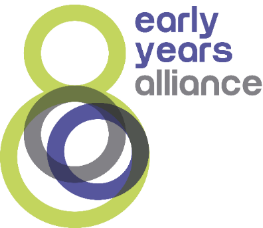 Mutual respect and tolerance: treat others as you want to be treated (PSED & UW)Staff create an ethos of inclusivity and tolerance where views, faiths, cultures and races are valued and children are engaged with the wider community.Children should acquire tolerance, appreciation and respect for their own and other cultures; know about similarities and differences between themselves, others and among families, faiths, communities, cultures and traditions.Staff encourage and explain the importance of tolerant behaviours such as sharing and respecting other’s opinions.Staff promote diverse attitudes and challenge stereotypes, for example, sharing stories that reflect and value the diversity of children’s experiences and providing resources and activities that challenge gender, cultural/racial stereotyping.It is not acceptable to:actively promote intolerance of other faiths, cultures and racesfail to challenge gender stereotypes and routinely segregate girls and boysisolate children from their wider communityfail to challenge behaviours (whether of staff, children, or parents) that are not in line with the fundamental values of democracy, rule of law, individual liberty, mutual respect and tolerance for those with different faiths and beliefs06	Safeguarding children, young people and vulnerable adults procedures06.1	Responding to safeguarding or child protection concernsThe designated person is Nicky Sanford, the back-up designated person is Marion Belcher, the designated officer is Carina PhillipsDuring Covid-19, staff remain alert (as per this procedure) to signs of neglect as a result of the extraordinary circumstances and the measures taken to curb the spread of the virus. Safeguarding rolesAll staff recognise and know how to respond to signs and symptoms that may indicate a child is suffering from or likely to be suffering from harm. They understand that they have a responsibility to act immediately by discussing their concerns with the designated person or a named back-up designated person.The manager and deputy are the designated person and back-up designated person, responsible for co-ordinating action taken by the setting to safeguard vulnerable children and adults. All concerns about the welfare of children in the setting should be reported to the designated person or the back-up designated person.The designated person ensures that all practitioners are alert to the indicators of abuse and neglect and understand how to identify and respond to these. The setting should not operate without an identified designated person at any time.The line manager of the designated person is the designated officer.Issues which may require notifying to Ofsted are notified to the designated officer to make a decision regarding notification. The designated person must remain up to date with Ofsted reporting and notification requirements.If there is an incident, which may require reporting to RIDDOR the designated officer immediately seeks guidance from the owners/directors/trustees. There continues to be a requirement that the designated officer follows legislative requirements in relation to reporting to RIDDOR. This is fully addressed in section 01 Health and Safety procedures.All settings follow procedures of their Local Safeguarding Partners (LSP) for safeguarding and any specific safeguarding procedures such as responding to radicalisation/extremism concerns. Procedures are followed for managing allegations against staff, as well as for responding to concerns and complaints raised about quality or practice issues, whistle-blowing and escalation.Responding to marks or injuries observedIf a member of staff observes or is informed by a parent/carer of a mark or injury to a child that happened at home or elsewhere, the member of staff makes a record of the information given to them by the parent/carer in the child’s personal file, which is signed by the parent/carer.The member of staff advises the designated person as soon as possible if there are safeguarding concerns about the circumstance of the injury.If there are concerns about the circumstances or explanation given, by the parent/carer and/or child, the designated person decides the course of action to be taken after reviewing 06.1a Child welfare and protection summary and completing 06.1b Safeguarding incident reporting form.If the mark or injury is noticed later in the day and the parent is not present, this is raised with the designated person.If there are concerns about the nature of the injury, and it is unlikely to have occurred at the setting, the designated person decides the course of action required and 06.1b Safeguarding incident reporting form is completed as above, taking into consideration any explanation given by the child.If there is a likelihood that the injury is recent and occurred at the setting, this is raised with the designated person.If there is no cause for further concern, a record is made in the Accident Record, with a note that the circumstances of the injury are not known.If the injury is unlikely to have occurred at the setting, this is raised with the designated personThe parent/carer is advised at the earliest opportunity.If the parent believes that the injury was caused at the setting this is still recorded in the Accident Record and an accurate record made of the discussion is made on the child’s personal file.Responding to the signs and symptoms of abuseConcerns about the welfare of a child are discussed with the designated person without delay.A written record is made of the concern on 06.1b Safeguarding incident reporting form as soon as possible.Concerns that a child is in immediate danger or at risk of significant harm are responded to immediately and if a referral is necessary this is made on the same working day.Responding to a disclosure by a childWhen responding to a disclosure from a child, the aim is to get just enough information to take appropriate action.The practitioner listens carefully and calmly, allowing the child time to express what they want to say.Staff do not attempt to question the child but if they are not sure what the child said, or what they meant, they may prompt the child further by saying ‘tell me more about that’ or ‘show me again’.After the initial disclosure, staff speak immediately to the designated person. They do not further question or attempt to interview a child.If a child shows visible signs of abuse such as bruising or injury to any part of the body and it is age appropriate to do so, the key person will ask the child how it happened.When recording a child’s disclosure on 06.1b Safeguarding incident reporting form, their exact words are used as well as the exact words with which the member of staff responded.If marks or injuries are observed, these are recorded on a body diagram.Decision making (all categories of abuse)The designated person makes a professional judgement about referring to other agencies, including Social Care using the Local Safeguarding Partnership (LSP) threshold document:Level 1: Child’s needs are being met. Universal support.Level 2: Universal Plus. Additional professional support is needed to meet child’s needs. Level 3: Universal Partnership Plus. Targeted Early Help. Coordinated response needed to address multiple or complex problems.Level 4: Specialist/Statutory intervention required. Children in acute need, likely to be experiencing, or at risk of experiencing significant harm.Staff are alert to indicators that a family may benefit from early help services and should discuss this with the designated person, also completing 06.1b Safeguarding incident reporting form if they have not already done so.Seeking consent from parents/carers to share information before making a referral for early help (Tier 2/3*)Parents are made aware of the setting’s Privacy Notice which explains the circumstances under which information about their child will be shared with other agencies. When a referral for early help is necessary, the designated person must always seek consent from the child’s parents to share information with the relevant agency. If consent is sought and withheld and there are concerns that a child may become at risk of significant harm without early intervention, there may be sufficient grounds to over-ride a parental decision to withhold consent.If a parent withholds consent, this information is included on any referral that is made to the local authority. In these circumstances a parent should still be told that the referral is being made beforehand (unless to do so may place a child at risk of harm).*Tier 2: Children with additional needs, who may be vulnerable and showing early signs of abuse and/or neglect; their needs are not clear, not known or not being met. Tier 3: Children with complex multiple needs, requiring specialist services in order to achieve or maintain a satisfactory level of health or development or to prevent significant impairment of their health and development and/or who are disabled.Informing parents when making a child protection referralIn most circumstances consent will not be required to make a child protection referral, because even if consent is refused, there is still a professional duty to act upon concerns and make a referral. When a child protection referral has been made, the designated person contacts the parents (only if agreed with social care) to inform them that a referral has been made, indicating the concerns that have been raised, unless social care advises that the parent should not be contacted until such time as their investigation, or the police investigation, is concluded. Parents are not informed prior to making a referral if:there is a possibility that a child may be put at risk of harm by discussion with a parent/carer, or if a serious offence may have been committed, as it is important that any potential police investigation is not jeopardisedthere are potential concerns about sexual abuse, fabricated illness, FGM or forced marriagecontacting the parent puts another person at risk; situations where one parent may be at risk of harm, e.g. domestic abuse; situations where it has not been possible to contact parents to seek their consent may cause delay to the referral being madeThe designated person makes a professional judgment regarding whether consent (from a parent) should be sought before making a child protection referral as described above. They record their decision about informing or not informing parents along with an explanation for this decision. Advice will be sought from the appropriate children’s social work team if there is any doubt. Advice can also be sought from the designated officer. Referring The designated person or back-up follows their LSP procedures for making a referral. If the designated person or their back-up is not on site, the most senior member of staff present takes responsibility for making the referral to social care.If a child is believed to be in immediate danger, or an incident occurs at the end of the session and staff are concerned about the child going home that day, then the Police and/or social care are contacted immediately.If the child is ‘safe’ because they are still in the setting, and there is time to do so, the senior member of staff contacts the setting’s designated officer for support.Arrangements for cover (as above) when the designated person and back-up designated person are not on-site are agreed in advance by the setting manager and clearly communicated to all staff.Further recordingInformation is recorded using 06.1b Safeguarding incident reporting form, and a short summary entered on 06.1a Child welfare and protection summary. Discussion with parents and any further discussion with social care is recorded. If recording a conversation with parents that is significant, regarding the incident or a related issue, parents are asked to sign and date it a record of the conversation. It should be clearly recorded what action was taken, what the outcome was and any follow-up.If a referral was made, copies of all documents are kept and stored securely and confidentially (including copies in the child’s safeguarding file.Each member of staff/volunteer who has witnessed an incident or disclosure should also make a written statement on 06.1b Safeguarding incident reporting form, as above.The referral is recorded on 06.1a Child welfare and protection summary.Follow up phone calls to or from social care are recorded in the child’s file; with date, time, the name of the social care worker and what was said.Safeguarding records are kept up to date and made available for confidential access by the designated officer to allow continuity of support during closures or holiday periods. Reporting a serious child protection incident using 06.1c Confidential safeguarding incident report formThe designated person is responsible for reporting to the designated officer and seeking advice if required prior to making a referral as described above.For child protection concerns at Tier 3 and 4** it will be necessary for the designated person to complete 06.1c Confidential safeguarding incident report form and send it to the designated officer. Further briefings are sent to the designated officer when updates are received until the issue is concluded.** Tier 3: Children with complex multiple needs, requiring specialist services in order to achieve or maintain a satisfactory level of health or development or to prevent significant impairment of their health and development and/or who are disabled. Tier 4: Children in acute need, who are suffering or are likely to suffer significant harm.Professional disagreement/escalation processIf a practitioner disagrees with a decision made by the designated person not to make a referral to social care they must initially discuss and try to resolve it with them.If the disagreement cannot be resolved with the designated person and the practitioner continues to feel a safeguarding referral is required then they discuss this with the designated officer.If issues cannot be resolved the whistle-blowing policy should be used, as set out below.Supervision sessions are also used to discuss concerns but this must not delay making safeguarding referrals. WhistleblowingThe whistle blowing procedure must be followed in the first instance if:a criminal offence has been committed, is being committed or is likely to be committeda person has failed, is failing or is likely to fail to comply with any legal obligation to which he or she is subject. This includes non-compliance with policies and procedures, breaches of EYFS and/or registration requirementsa miscarriage of justice has occurred, is occurring or is likely to occurthe health and safety of any individual has been, is being or is likely to be endangeredthe working environment has been, is being or is likely to be damaged;that information tending to show any matter falling within any one of the preceding clauses has been, is being or is likely to be deliberately concealedThere are 3 stages to raising concerns as follows:If staff wish to raise or discuss any issues which might fall into the above categories, they should normally raise this issue with their manager/Designated Person. Staff who are unable to raise the issue with their manager/Designated Person should raise the issue with their line manager’s manager/Designated Officer. If staff are still concerned after the investigation, or the matter is so serious that they cannot discuss it with a line manager, they should raise the matter with [insert name and contact details of most senior person].Ultimately, if an issue cannot be resolved and the member of staff believes a child remains at risk because the setting or the local authority have not responded appropriately, the NSPCC have introduced a whistle-blowing helpline 0800 028 0285 for professionals who believe that:their own or another employer will cover up the concernthey will be treated unfairly by their own employer for complainingif they have already told their own employer and they have not respondedFemale genital mutilation (FGM)Practitioners should be alert to symptoms that would indicate that FGM has occurred, or may be about to occur, and take appropriate safeguarding action. Designated persons should contact the police immediately as well as refer to children’s services local authority social work if they believe that FGM may be about to occur.It is illegal to undertake FGM or to assist anyone to enable them to practice FGM under the Female Genital Mutilation Act 2003, it is an offence for a UK national or permanent UK resident to perform FGM in the UK or overseas. The practice is medically unnecessary and poses serious health risks to girls. FGM is mostly carried out on girls between the ages of 0-15, statistics indicate that in half of countries who practise FGM girls were cut before the age of 5. LSCB guidance must be followed in relation to FGM, and the designated person is informed regarding specific risks relating to the culture and ethnicity of children who may be attending their setting and shares this knowledge with staff.Symptoms of FGM in very young girls may include difficulty walking, sitting or standing; painful urination and/or urinary tract infection; urinary retention; evidence of surgery; changes to nappy changing or toileting routines; injury to adjacent tissues; spends longer than normal in the bathroom or toilet; unusual and /or changed behaviour after an absence from the setting (including increased anxiety around adults or unwillingness to talk about home experiences or family holidays); parents are reluctant to allow child to undergo normal medical examinations; if an older sibling has undergone the procedure a younger sibling may be at risk; discussion about plans for an extended family holidayFurther guidanceNSPCC 24-hour FGM helpline: 0800 028 3550 or email fgmhelp@nspcc.org.ukGovernment help and advice: www.gov.uk/female-genital-mutilationChildren and young people vulnerable to extremism or radicalisation Early years settings, schools and local authorities have a duty to identify and respond appropriately to concerns of any child or adult at risk of being drawn into terrorism. LSP’s have procedures which cover how professionals should respond to concerns that children or young people may be at risk of being influenced by or being made vulnerable by the risks of extremism. There are potential safeguarding implications for children and young people who have close or extended family or friendship networks linked to involvement in extremism or terrorism. The designated person is required to familiarise themselves with LSP procedures, as well as online guidance including:Channel Duty guidance: Protecting people vulnerable to being drawn into terrorism www.gov.uk/government/publications/channel-and-prevent-multi-agency-panel-pmap-guidancePrevent Strategy (HMG 2011) www.gov.uk/government/publications/prevent-strategy-2011The prevent duty: for schools and childcare providers www.gov.uk/government/publications/protecting-children-from-radicalisation-the-prevent-dutyThe designated person should follow LSP guidance in relation to how to respond to concerns regarding extremism and ensure that staff know how to identify and raise any concerns in relation to this with them.The designated person must know how to refer concerns about risks of extremism/radicalisation to their LSP safeguarding team or the Channel panel, as appropriate.The designated person should also ensure that they and all other staff working with children and young people understand how to recognise that someone may be at risk of violent extremism.The designated person also ensures that all staff complete The Prevent Duty in an Early Years Environment and Understanding Children’s Rights and Equality and Inclusion in Early Years Settings online EduCare courses.If available in the area, the designated person should complete WRAP (or equivalent) training and support staff to access the training as offered by local authorities. WRAP training covers local arrangements for dealing with concerns that a child may be at risk of extremism and/or radicalisation. The designated person should understand the perceived terrorism risks in relation to the area that they deliver services in.Parental consent for radicalisation referralsLSP procedures are followed in relation to whether parental consent is necessary prior to making a referral about a concern that a child or adult may be at risk of being drawn into terrorism. It is good practice to seek the consent of the person, or for very young children, the consent of their parent/carer prior to making a referral, but it is not a requirement to seek consent before referring a concern regarding possible involvement in extremism or terrorism if it may put a child at risk, or if an offence may have been or may be committed. Advice should be sought from line managers and local agencies responsible for safeguarding, as to whether or not consent should be sought on a case-by-case basis. Designated persons should be mindful that discussion regarding potential referral due to concerns may be upsetting for the subject of the referral and their family. Initial advice regarding whether an incident meets a threshold for referral can be sought from the relevant local agency without specific details such as names of the family being given in certain circumstances.Consent is required prior to any individual engaging with a Channel intervention. Consent is usually sought by Channel partners, but LSP procedures should be followed regarding this.If there is a concern that a person is already involved in terrorist activity this must be reported to the Anti-Terrorist Hot Line 0800 789 321-Text/phone 0800 0324 539. Police can be contacted on 101.Concerns about children affected by gang activity/serious youth violencePractitioners should be aware that children can be put at risk by gang activity, both through participation in and as victims of gang violence. Whilst very young children will be very unlikely to become involved in gang activity they may potentially be put at risk by the involvement of others in their household in gangs, such as an adult sibling or a parent/carer. Designated persons should be familiar with their LSP guidance and procedures in relation to safeguarding children affected by gang activity and ensure this is followed where relevant.Forced marriage/Honour based violenceForced marriage is a marriage in which one or both spouses do not consent to the marriage but are forced into it. Duress can include physical, psychological, financial, sexual and emotional pressure. In the cases of some vulnerable adults who lack the capacity to consent coercion is not required for a marriage to be forced. A forced marriage is distinct from an arranged marriage. An arranged marriage may have family involvement in arranging the marriages, but crucially the choice of whether to accept the arrangement remains with the prospective spouses. Forced marriage became criminalised in 2014. There are also civil powers for example a Forced Marriage Protection Order to protect both children and adults at risk of forced marriage and offers protection for those who have already been forced into marriage. Risks in relation to forced marriage are high and it is important that practitioners ensure that anyone at risk of forced marriage is not put in further danger. If someone is believed to be at risk it is helpful to get as much practical information as possible, bearing in mind the need for absolute discretion, information that can be helpful will include things likes, names, addresses, passport numbers, national insurance numbers, details of travel arrangements, dates and location of any proposed wedding, names and dates of birth of prospective spouses, details of where and with whom they may be staying etc. Forced marriage can be linked to honour-based violence, which includes assault, imprisonment and murder. Honour based violence can be used to punish an individual for undermining what the family or community believes to be the correct code of behaviour.In an emergency police should be contacted on 999. Forced Marriage Unit can be contacted either by professionals or by potential victims seeking advice in relation to their concerns. The contact details are below.Telephone: +44 (0) 20 7008 0151Email: fmu@fco.gov.ukEmail for outreach work: fmuoutreach@fco.gov.ukFurther guidanceAccident Record (Early Years Alliance 2019)Multi-agency practice guidelines: Handling cases of Forced Marriage  (HMG 2014) https://assets.publishing.service.gov.uk/government/uploads/system/uploads/attachment_data/file/322307/HMG_MULTI_AGENCY_PRACTICE_GUIDELINES_v1_180614_FINAL.pdf06	Safeguarding children, young people and vulnerable adults procedures06.2	Allegations against staff, volunteers or agency staffConcerns may come from a parent, child, colleague or member of the public. Allegations or concerns must be referred to the designated person without delay - even if the person making the allegation later withdraws it.IdentifyingAn allegation against a member of staff, volunteer or agency staff constitutes serious harm or abuse if they:behaved in a way that has harmed, or may have harmed a childpossibly committed a criminal offence against, or related to, a childbehaved towards a child in a way that indicates they may pose a risk of harm to childrenInformingAll staff report allegations to the designated person.The Local Authority Designated Officer (LADO) is contacted as soon as possible and within one working day. If the LADO is on leave or cannot be contacted the LADO team manager is contacted and/or advice sought from the point of entry safeguarding team/mash/point of contact, according to local arrangements.The designated person alerts the designated officer. If the designated officer is unavailable the designated person contacts their equivalent until they get a response- which should be within 3-4 hours of the event. Together they should form a view about what immediate actions are taken to ensure the safety of the children and staff in the setting, and what is acceptable in terms of fact-finding. It is essential that no investigation occurs until and unless the LADO has expressly given consent for this to occur, however, the person responding to the allegation does need to have an understanding of what explicitly is being alleged.The designated person must take steps to ensure the immediate safety of children, parents, and staff on that day within the setting.A child protection referral is made by the designated person if required. The LADO, line managers and local safeguarding children’s services can advise on whether a child protection referral is required.The designated person asks for clarification from the LADO on the following areas:what actions the designated person must take next and when and how the parents of the child are informed of the allegationwhether or not the LADO thinks a criminal offence may have occurred and whether the police should be informed and if so who will inform themwhether the LADO is happy for the setting to pursue an internal investigation without input from the LADO, or how the LADO wants to proceedwhether the LADO thinks the person concerned should be suspended, and whether they have any other suggestions about the actions the designated person has taken to ensure the safety of the children and staff attending the settingThe designated person records details of discussions and liaison with the LADO including dates, type of contact, advice given, actions agreed and updates on the child’s case file.Parents are not normally informed until discussion with the LADO has taken place, however in some circumstances the designated person may need to advise parents of an incident involving their child straight away, for example if the child has been injured and requires medical treatment.Staff do not investigate the matter unless the LADO has specifically advised them to investigate internally. Guidance should also be sought from the LADO regarding whether or not suspension should be considered. The person dealing with the allegation must take steps to ensure that the immediate safety of children, parents and staff is assured. It may be that in the short-term measures other than suspension, such as requiring a staff member to be office based for a day, or ensuring they do not work unsupervised, can be employed until contact is made with the LADO and advice given. The designated person ensures staff fill in an Orange Report FormIf after discussion with the designated person, the LADO decides that the allegation is not obviously false, and there is cause to suspect that the child/ren is suffering or likely to suffer significant harm, then the LADO will normally refer the allegation to children’s social care. If notification to Ofsted is required the designated person will inform Ofsted as soon as possible, but no later than 14 days after the event has occurred. The designated person will liaise with the designated officer about notifying Ofsted.Avenues such as performance management or coaching and supervision of staff will also be used instead of disciplinary procedures where these are appropriate and proportionate. If an allegation is ultimately upheld the LADO may also offer a view about what would be a proportionate response in relation to the accused person.The designated person must consider revising or writing a new risk assessment where appropriate, for example if the incident related to an instance where a member of staff has physically intervened to ensure a child’s safety, or if an incident relates to a difficulty with the environment such as where parents and staff are coming and going and doors are left open.All allegations are investigated even if the person involved resigns or ceases to be a volunteer.Allegations against agency staffAny allegations against agency staff must be responded to as detailed in this procedure. In addition, the designated person must contact the agency following advice from the LADOAllegations against the designated person If a member of staff has concerns that the designated person has behaved in a way that indicates they are not suitable to work with children as listed above, this is reported to the Committee designated officer who will investigate further. During the investigation, the Committee designated officer will identify another suitably experienced person to take on the role of designated person.RecordingA record is made of an allegation/concern, along with supporting information, using 06.1b Safeguarding incident reporting form; normally by the practitioner who has observed the incident. This is then entered on the file of the child, and the 06.1a Child welfare and protection summary is completed and placed in the front of the child’s file.If the allegation refers to more than one child, this is recorded in each child’s file If relevant, a child protection referral is made, with details held on the child’s file.Disclosure and Barring Service If a member of staff is dismissed because of a proven or strong likelihood of child abuse, inappropriate behaviour towards a child, or other behaviour that may indicate they are unsuitable to work with children such as drug or alcohol abuse, or other concerns raised during supervision when the staff suitability checks are done, a referral to the Disclosure and Barring Service is made.Escalating concerns If a member of staff believes at any time that children may be in danger due to the actions or otherwise of a member of staff or volunteer, they must discuss their concerns immediately with the designated person. If after discussions with the designated person, they still believe that appropriate action to protect children has not been taken they must speak to the Committee designated officer. If there are still concerns then the whistle blowing procedure must be followed, as set out in 06.1 Responding to safeguarding or child protection concerns.06	Safeguarding children, young people and vulnerable adults procedures06.3	Visitor or intruder on the premisesThe safety and security of the premises is maintained at all time and staff are vigilant in areas that pose a risk, such as shared premises. A risk assessment is completed to ensure that unauthorised visitors cannot gain access.Visitors with legitimate business - generally a visitor will have made a prior appointmentOn arrival, they are asked to verify their identity and confirm who they are visiting.Staff will ask them to sign in and explain the procedures for the use of mobile phones and emergency evacuation.Visitors (including visiting VIPs) are never left alone with the children at any time.Visitors to the setting are monitored and asked to leave immediately should their behaviour give cause for concern.IntruderAn intruder is an individual who has not followed visitor procedures and has no legitimate business to be in the setting; he or she may or may not be a hazard to the setting. An individual who appears to have no business in the setting will be asked for their name and purpose for being there.The staff member identifies any risk posed by the intruder.The staff member ensures the individual follows the procedure for visitors. The setting manager is immediately informed of the incident and takes necessary action to safeguard children.If there are concerns for the safety of children, staff evacuate them to a safe place in the building and contact police. In some circumstance this could lead to ‘lock-down’ of the setting and will be managed by the responding emergency service (see procedure 01.21 Terrorist threat/attack and lock-down).The designated person informs their designated officer of the situation at the first opportunity.In the case of a serious breach where there was a perceived or actual threat to the safety of the children, the manager/designated person completes 06.1c Confidential safeguarding incident report form) and copies in their line manager on the day of the incident. The owners/trustees/directors ensure a robust organisational response and ensure that learning is shared.06	Safeguarding children, young people and vulnerable adults procedures06.4	Uncollected child If a child is not collected by closing time, or the end of the session and there has been no contact from the parent, or there are concerns about the child’s welfare then this procedure is followed.The designated person is informed of the uncollected child as soon as possible and attempts to contact the parents by phone.Two members of staff will remain with the child at all times. If the parents cannot be contacted, the designated person uses the emergency contacts to inform a known carer of the situation and arrange collection of the child.After 30 minutes, the designated person contacts the local social care out-of-hours duty officer if the parents or other known carer cannot be contacted and there are concerns about the child’s welfare or the welfare of the parents.The designated person should arrange for the collection of the child by social care.Where appropriate the designated person should also notify police.Members of staff do not:go off the premises to look for the parentsleave the premises to take the child home or to a careroffer to take the child home with them to care for them in their own home until contact with the parent is madeStaff make a record of the incident in the child’s file using , usually a practitioner. A record of conversations with parents should be made, with parents being asked to sign and date the recording.This is logged on the child’s personal file along with the actions taken. 06.1c Confidential safeguarding incident report form should also be completed if there are safeguarding and welfare concerns about the child, or if Social Care have been involved due to the late collection.If there are recurring incidents of late collection, a meeting is arranged with the parents to agree a plan to improve time-keeping and identify any further support that may be required. 06	Safeguarding children, young people and vulnerable adults procedures06.5	Missing childIn the buildingAs soon as it is noticed that a child is missing, the member of staff informs the designated person who initiates a search within the setting.If the child is found on-site, the designated person checks on the welfare of the child and investigates the circumstances of the incident.If the child is not found on site, one member of staff searches the immediate vicinity, if there is no sign of the child, the police are called immediately.The parents are then called and informed.Off-site (outing or walk)As soon as it is noticed that a child is missing, the senior staff present carries out a headcount.One member of staff searches the immediate vicinity. If the child is not found, the senior staff calls the police and then contacts the designated person. The designated person informs the parents.Members of staff return the children to the setting as soon as possible if it is safe to do so. According to the advice of the police, one senior member of staff should remain at the site where the child went missing and wait for the police to arrive.The designated person contacts the designated officer, who attends the setting.Recording and reportingA record is made on an Orange Report Form and circulated to the designated person on the same day that the incident occurred.The investigation Ofsted are informed as soon as possible (and at least within 14 days). The designated officer carries out a full investigation. The designated person speaks with the parents together and explain the process of the investigationEach member of staff present during the incident writes a full report using Safeguarding incident reporting form, which is filed in the child’s file. Staff do not discuss any missing child incident with the press.06	Safeguarding children, young people and vulnerable adults procedures06.6 	Incapacitated parentIncapacitated refers to a condition which renders a parent unable to take responsibility for their child; this could be at the time of collecting their child from the setting or on arrival. Concerns may include:appearing drunkappearing under the influence of drugs demonstrating angry and threatening behaviour to the child, members of staff or othersappearing erratic or manicInformingIf a member of staff is concerned that a parent displays any of the above characteristics, they inform the designated person as soon as possible.The designated person assesses the risk and decides if further intervention is required.If it is decided that no further action is required, a record of the incident is made on form 06.1b Safeguarding incident reporting form.If intervention is required, the designated person speaks to the parent in an appropriate, confidential manner.The designated person will, in agreement with the parent, use emergency contacts listed for the child to ask an alternative adult to collect the child. The emergency contact is informed of the situation by the designated person and of the setting’s requirement to inform social care of their contact details.The designated officer is informed of the situation as soon as possible and provides advice and assistance as appropriate.If there is no one suitable to collect the child social care are informed.If violence is threatened towards anybody, the police are called immediately.If the parent takes the child from the setting while incapacitated the police are called immediately and a referral is made to social care.RecordingThe designated person completes 06.1b Safeguarding incident reporting form and if social care were contacted 06.1c Confidential safeguarding incident report form is completed the designated officer. If police were contacted 06.1c Confidential safeguarding incident report form should also be copied to the owners/directors/trustees.Further updates/notes/conversations/ telephone calls are recorded.06	Safeguarding children, young people and vulnerable adults procedures06.7	 Death of a child on-siteIdentifyingIf it is suspected that a child has died in the setting, emergency resuscitation will be given to the child by a qualified First Aider until the ambulance arrives. Only a medical practitioner can confirm a child has died.InformingThe designated person ensures emergency services have been contacted; ambulance and police. The parents are contacted and asked to come to the setting immediately, informing them that there has been an incident involving their child and that an ambulance has been called; asking them to come straight to the setting or hospital as appropriate.The designated person calls the designated officer and informs them of what has happened.The owners/trustees/directors are contacted and 06.1c Confidential safeguarding incident report form prepared by the designated person and designated officer.A member of staff is delegated to phone all parents to collect their children. The reason given must be agreed by the designated officer and the information given should be the same to each parent.The decision on how long the setting will remain closed will be based on police advice.Ofsted are informed of the incident by the nominated person and a RIDDOR report is made.Staff will not discuss the death of a child with the press.RespondingThe owners/trustees/directors will decide how the death is investigated within the organisation after taking advice from relevant agencies. The owners/trustees/directors will coordinate support for staff and children to ensure their mental health and well-being. 06	Safeguarding children, young people and vulnerable adults procedures06.8	Looked after childrenIdentification.A 'Looked after Child' is a child in public care, who is placed with foster carers, in a residential home or with parents or other relatives.Services provided to Looked After ChildrenUnder two-year-oldsPlaces will not normally be provided for babies and under two-year-olds who are in public care. We can offer services that enable a child to play/engage with other children while the carer stays.Where the child is already in attendance and has a secure attachment with an existing key person a continuation of the existing place will be offered.Two-year-oldsPlaces will be offered to two-year-old children who are looked after; where the placement in the setting will normally last a minimum of three months. Where the child is already in attendance and has a secure attachment with an existing key person a continuation of the existing place will be offered.Three- and four-year-oldsPlaces will be offered for funded three- and four-year -olds who are looked after; where the placement in the setting will normally last a minimum of six weeks.If a child who attends a setting is taken into care and is cared for by a local carer the place will continue to be made available to the child.Additional SupportThe designated person and key person liaise with agencies and professionals involved with the child, and his or her family, and ensure appropriate information is gained and shared. A meeting of professionals involved with the child is convened by the setting at the start of a placement. A Personal Education Plan (PEP) for children over 3 years old is put in place within 10 days of the child becoming looked after.Following this meeting, 6.8a Care plan for looked after children form is completed. The care plan is reviewed after two weeks, six weeks, three months, and thereafter at three to six monthly intervals.Regular contact will be maintained with the social worker through planned meetings, which will include contribution to the PEP which is reviewed annually.06	Safeguarding children, young people and vulnerable adults procedures 06.9	E-safety (including all electronic devices with internet capacity)Online SafetyIt is important that children and young people receive consistent messages about the safe use of technology and are able to recognise and manage the risks posed in both the real and the virtual world. Terms such as ‘e-safety’, ‘online’, ‘communication technologies’ and ‘digital technologies’ refer to fixed and mobile technologies that adults and children may encounter, now and in the future, which allow them access to content and communications that could raise issues or pose risks.The issues are:Content – being exposed to illegal, inappropriate or harmful materialContact – being subjected to harmful online interaction with other usersConduct – personal online behaviour that increases the likelihood of, or causes, harmI.C.T Equipment The setting manager ensures that all computers have up-to-date virus protection installed.Tablets are only used for the purposes of observation, assessment and planning and to take photographs for individual children’s learning journeys or to support children’s interests.Tablets remain on the premises and are stored securely at all times when not in use.Staff follow the additional guidance provided with the systemInternet accessChildren never have unsupervised access to the internet.  The setting manager ensures that risk assessments in relation to e-safety are completed.Only reputable sites with a focus on early learning are used (e.g. CBeebies).Video sharing sites such as YouTube are not accessed due to the risk of inappropriate content.Children are taught the following stay safe principles in an age appropriate way:only go online with a grown upbe kind online and keep information about me safelyonly press buttons on the internet to things I understandtell a grown up if something makes me unhappy on the internetStaff support children’s resilience in relation to issues they may face online, and address issues such as staying safe, appropriate friendships, asking for help if unsure, not keeping secrets as part of social and emotional development in age-appropriate ways.All computers for use by children are sited in an area clearly visible to staff.Staff report any suspicious or offensive material, including material which may incite racism, bullying or discrimination to the Internet Watch Foundation at www.iwf.org.uk.The setting manager ensures staff have access to age-appropriate resources to enable them to assist children to use the internet safely. Personal mobile phones – staff and visitors (includes internet enabled devices) Personal mobile phones and internet enabled devices are not used by staff during working hours. This does not include breaks where personal mobiles may be used off the premises or in a safe place e,g, staff room. Personal mobile phones are switched off and stored in lockers or a locked office drawer.In an emergency, personal mobile phones may be used in the privacy of the office or outside away from the children and with permission.Staff ensure that contact details of the setting are known to family and people who may need to contact them in an emergency.Staff do not take their mobile phones on outings.Members of staff do not use personal equipment to take photographs of children.Parents and visitors do not use their mobile phones on the premises. There is an exception if a visitor’s company/organisation operates a policy that requires contact with their office periodically throughout the day. Visitors are advised of a private space where they can use their mobile.Cameras and videosMembers of staff do not bring their own cameras or video recorders to the setting.Photographs/recordings of children are only taken for valid reasons, e.g. to record learning and development, or for displays, and are only taken on equipment belonging to the setting.Camera and video use is monitored by the setting manager.Where parents request permission to photograph or record their own children at special events, general permission is first gained from all parents for their children to be included. Parents are told they do not have a right to photograph or upload photos of anyone else’s children.Photographs/recordings of children are only made if relevant permissions are in place.If photographs are used for publicity, parental consent is gained and safeguarding risks minimised, e.g. children may be identified if photographed in a sweatshirt with the name of their setting on it.Cyber BullyingIf staff become aware that a child is the victim of cyber-bullying at home or elsewhere, they discuss this with the parents and refer them to help, such as: NSPCC Tel: 0808 800 5000 www.nspcc.org.uk or ChildLine Tel: 0800 1111 www.childline.org.uk Use of social media Staff are expected to:understand how to manage their security settings to ensure that their information is only available to people they choose to share information withensure the organisation is not negatively affected by their actions and do not name the settingare aware that comments or photographs online may be accessible to anyone and should use their judgement before postingare aware that images, such as those on Snapshot may still be accessed by others and a permanent record of them made, for example, by taking a screen shot of the image with a mobile phoneobserve confidentiality and refrain from discussing any issues relating to worknot share information they would not want children, parents or colleagues to viewset privacy settings to personal social networking and restrict those who are able to access not usually accept current service users/children/parents as friends, as it is a breach of professional conductStaff are reminded of their professional responsibility regarding safeguarding and/or information sharing in relation to any current service users/children/parents, including where such information is gained via social media sites and will report any concerns ot policy breaches to the designated person in their setting. not engage in personal communication, including on social networking sites, with children and parents with whom they act in a professional capacity. There may be occasions when the practitioner and family are friendly prior to the child coming to the setting. In this case information is shared with the manager and a risk assessment and agreement in relation to boundaries are agreedUse/distribution of inappropriate imagesStaff are aware that it is an offence to distribute indecent images and that it is an offence to groom children online. In the event of a concern that a colleague is behaving inappropriately, staff advise the designated person who follow procedure 06.2 Allegations against staff, volunteers or agency staff.06	Safeguarding children, young people and vulnerable adults procedures6.10	Key person supervisionStaff taking on the role of key person must have supervision meetings in line with this procedure. StructureSupervision meetings are held every 6-8 weeks for key persons. Key persons are supervised by the setting manager or deputy.Supervision meetings are held in a confidential space suitable for the taskKey persons should prepare for supervision by having the relevant information to hand.ContentThe child focused element of supervision meetings must include discussion about:the development and well-being of the supervisee’s key children and offer staff opportunity to raise concerns in relation to any child attending. Safeguarding concerns must always reported to the designated person immediately and not delayed until a scheduled supervision meetingreflection on the journey a child is making and potential well-being or safeguarding concerns for the children they have key responsibility forpromoting the interests of children.coaching to improve professional effectiveness based on a review of observed practice/teachingreviewing plans and agreements from previous supervisions including any identified learning needs for the member of staffDuring supervision staff can discuss any concerns they have about inappropriate behaviour displayed by colleagues, but must never delay until a scheduled supervision to raise concerns.Staff are reminded of the need to disclose any convictions, cautions, court orders, reprimands and warnings which may affect their suitability to work with children that have occurred during their employment. New information is referred immediately to the designated officer.RecordingKey person supervision discussions are recorded and is retained by the supervisor and a copy provided to the key person.The key person and supervisor must sign and date the minutes of supervision.Each member of staff has a supervision file that is stored securely at all times.Concerns raised during supervision about an individual child’s welfare may result in safeguarding concerns not previously recognised as such, these are recorded on 06.1b Safeguarding incident reporting form and placed on the child’s file. The reasons why the concerns have not previously been considered are explored.Additional safeguarding or welfare decisions made in relation to a child during supervision are recorded on the individual case file. The supervisor (if not the designated person) should ensure the recording is made and the designated person is notified.Checking continuing suitabilitySupervisors check with staff if there is any new information pertaining to their suitability to work with children, including any changes in relation to their household members. This only needs to be recorded on the supervision meeting record.Where staff are on zero hours contracts or are employed as and when needed, their line manager completes the staff suitability self-declaration form quarterly, and/or at the beginning of every new period of work.Regarding the use of agency staff/support workers/self-employed persons there is an expectation that as part of the agreement with agencies they have sought information regarding their employee’s suitability to work with children. Line managers must review this regularly.The position for students on placement is the same as that for agency staffExceptional CircumstancesWhere exceptional circumstances prevent staff from conducting supervision as outlined in this procedure, the line manager is informed in writing, a copy placed on the supervision file and the appropriate actions agreed to ensure that the setting meets its obligations within the EYFS.Further guidanceRecruiting Early Years Staff (Pre-school Learning Alliance 2016)People Management in the Early Years (Pre-school Learning Alliance 2016)07	Record keeping procedures07.1	Children’s records and data protectionPrinciples of data protection: lawful processing of dataPersonal data shall be:processed lawfully, fairly and in a transparent manner in relation to the data subjectcollected for specified, explicit and legitimate purposes and not further processed in a manner that is not compatible for these purposesadequate, relevant and necessary in relation to the purposes for which they are processedaccurate, and where necessary, kept up to date; every reasonable step must be taken to ensure that personal data that are inaccurate, having regard to the purpose for which they are processed, are erased or rectified without delaykept in a form which permits identification of data subjects for no longer than is necessary for the purposes for which the personal data are processedprocessed in a manner that ensures appropriate security of the personal data, including protection against unauthorised or unlawful processing and against accidental loss, destruction or damage, using appropriate technical or organisational measures (“integrity and confidentiality”) Article 5 of the General Data Protection Regulations (2018)Practitioners should process data, record and share information in line with the principles above.General safeguarding recording principlesIt is vital that all relevant interactions linked to safeguarding children’s and individual’s welfare are accurately recorded.All recordings should be made as soon as possible after the event.Recording should be to a good standard and clear enough to enable someone other than the person who wrote it, to fully understand what is being described.Recording can potentially be viewed by a parent/carer or Ofsted inspector, by the successors of the practitioners who record, and may be used in a family Court as relevant evidence to decide whether a child should remain with their biological parents, or be removed to live somewhere else. Recording needs to be fair and accurate, non-judgemental in tone, descriptive, relevant, and should clearly show what action has been taken to safeguard a child, and reflect decision-making relating to safeguarding.Recording should be complete, it should show what the outcome has been, what happened to referrals, why decisions were made to share or not share information, and it should contain summaries and minutes of relevant multi-agency meetings and multi-agency communication.If injuries or other safeguarding concerns are being described the description must be clear and accurate and should give specific details of the injury observed and where it is located.The principles of GDPR and effective safeguarding recording practice are upheldRecording is factual and non-judgemental.The procedure for retaining and archiving personal data and the retention schedule and subsequent destruction of data is adhered to.Parents/carers and children where appropriate are made aware of what will be recorded and in what circumstances information is shared, prior to their child starting at the setting. Parents/carers are issued with 07.1a Privacy notice and should give signed, informed consent to recording and information sharing prior to their child attending the setting. If a parent/carer would not expect their information to be shared in any given situation, normally, they should be asked for consent prior to sharing. There are circumstances where information is shared without consent to safeguard children. These are detailed below, but in summary, information can be shared without consent if a practitioner is unable to gain consent, cannot reasonably be expected to gain consent, or gaining consent places a child at risk. Records can be accessed by and information may be shared with local authority professionals. If there are significant safeguarding or welfare concerns, information may also be shared with a family proceedings Court or the police. Practitioners are aware of information sharing processes and all families should give informed consent to the way the setting will use, store and share information.Recording should be completed as soon as possible and within 5 working days as a maximum for safeguarding recording timescales. If a child attends more than one setting, a two-way flow of information is established between the parents/carers, and other providers. Where appropriate, comments from others (as above) are incorporated into the child’s records.Children’s personal files personal details: registration form and consent forms.contractual matters: copies of contract, days and times, record of fees, any fee reminders or records of disputes about fees.SEND support requirementsadditional focussed intervention provided by the setting e.g. support for behaviour, language or development that needs an Action Plan at setting level records of any meetings held welfare and safeguarding concerns: correspondence and reports: all letters and emails to and from other agencies and confidential reports from other agenciesChildren’s personal files are kept in a filing cabinet, which is always locked when not in use. Correspondence in relation to a child is read, any actions noted, and filed immediatelyAccess to children’s personal files is restricted to those authorised to see them and make entries in them, this being the setting manager, deputy or designated person for child protection, the child’s key person, or other staff as authorised by the setting manager.Children’s personal files are not handed over to anyone else to look at.Children’s files may be handed to Ofsted as part of an inspection or investigation; they may also be handed to local authority staff conducting a S11 audit as long as authorisation is seen.07.1a Privacy noticeMarcham Pre-school’s Privacy NoticeMarcham Pre-school Playgroup, Morland Road, Marcham, Abingdon, Oxon, OX13 6PYIntroductionPersonal data is protected in accordance with data protection laws and used in line with your expectations. This privacy notice explains what personal data we collect, why we collect it, how we use it, the control you have over your personal data and the procedures we have in place to protect it. When we refer to “we”, “us” or “our”, we mean [Name of provider]. What personal data we collectWe collect personal data about you and your child to provide care and learning tailored to meet your child’s individual needs. Personal details that we obtain from you includes your child’s: name, date of birth, address, and health, development and any special educational needs information. We will also ask for information about who has parental responsibility for your child and any court orders pertaining to your child.Personal data that we collect about you includes: your name, home and work address, phone numbers, email address, emergency contact details, and family details. We will only with your consent collect your national Insurance number (or unique taxpayer reference (UTR) where necessary if you are self employed and) where you apply for up to 30 hours free childcare. We also collect information regarding benefits and family credits. Please note that if this information is not provided, then we cannot claim funding for your child. We also process financial information when you pay your childcare fees by chip and pin or direct debit. We may collect other data from you when you voluntarily contact us. Where applicable we will obtain details of your child’s social worker, child protection plans from social care, and health care plans from health professionals and other health agencies.We may collect this information in a variety of ways. For example, data will be collected from you directly in the registration form; from identity documents; from correspondence with you; or from health and other professionals.Why we collect personal data and the legal basis for handling your dataWe use personal data about you and your child in order to provide childcare services and to fulfil the contractual arrangement you have entered into. This includes using your data in the following ways:to support your child’s wellbeing and developmentto effectively manage any special education, health or medical needs of your child whilst at the settingto carry out regular assessment of your child’s progress and to identify any areas of concernto maintain relevant contact about your child’s wellbeing and developmentto contact you in the case of an emergencyto process your claim for free childcare, if applicableto enable us to respond to any questions you askto keep you updated about information which forms part of your contract with usto notify you of service changes or issuesto send you our e-newsletter, if you have subscribed to itWith your consent, we would also like to:collect your child’s ethnicity and religion data for monitoring purposesrecord your child’s activities for their individual learning journal (this will often include photographs and videos of children during play)sign you up for our free parent e-newsletter which provides resources and useful information for parentstransfer your child’s records to the receiving school when s/he transfersIf we wish to use any images of your child for training, publicity or marketing purposes we will seek your written consent for each image we wish to use. You are able to withdraw your consent at any time, for images being taken of your child and/or for the transfer of records to the receiving school, by confirming so in writing to the setting. You can also unsubscribe from receiving our parent e-newsletter by notifying the setting.We have a legal obligation to process safeguarding related data about your child should we have concerns about her/his welfare.Who we share your data with As a registered childcare provider in order to deliver childcare services it is necessary for us to share data about you and/or your child with the following categories of recipients:Ofsted, when there has been a complaint about the childcare service or during an inspectionbanking services in order to process chip and pin and/or direct debit paymentsthe local authority, if you claim up to 30 hours free child carethe governments eligibility checker as above, if applicableour insurance underwriter, where applicable an email newsletter service, where you have given consent to receive our e-newsletterWe will also share your data:if we are legally required to do so, for example, by a law enforcement agency, courtto enforce or apply the terms and conditions of your contract with usto protect your child and other children; for example, by sharing information with medical services, social services or the policeif it is necessary to protect our rights, property or safety or to protect the rights, property or safety of others with the school that your child will be attending, when s/he transfers, if applicableif we transfer the management of the setting out or take over any other organisation or part of it, in which case we may disclose your personal data to the prospective seller or buyer so that they may continue using it in the same wayOur nursery management and communication software provider may be able to access your personal data when carrying out maintenance task and software updates on our behalf. However, we have a written agreement in place which place this company under a duty of confidentiality.  We will never share your data with any organisation to use for their own purposes. How do we protect your data?We take the security of your personal data seriously. We have internal policies and strict controls in place to try to ensure that your data is not lost, accidentally destroyed, misused or disclosed and to prevent unauthorised access. Where we engage third parties to process personal data on our behalf, they are under a duty of confidentiality and are obliged to implement appropriate technical and organisational measures to ensure the security of data.Where do we store your data?All data you provide to us is stored on secure computers or servers located within the UK or European Economic Area. We may also store paper records in locked filing cabinets. Our third party data processors will also store your data on secure servers which may be situated inside or outside the European Economic Area. They may also store data in paper files. How long do we retain your data? We retain your data in line with our retention policy a summary is below:You and your child’s data, including registers are retained 3 years after your child no longer uses the setting, or until our next Ofsted inspection after your child leaves our setting. Medication records and accident records are kept for longer according to legal requirements.Learning journeys are maintained by the setting and available at your request when your child leaves. Records are kept and archived in line with our data retention policy. In some cases (child protection or other support service referrals), we may need to keep your data longer, only if it is necessary in order to comply with legal requirements. We will only keep your data for as long as is necessary to fulfil the purposes it was collected for and in line with data protection laws. Your rights with respect to your data As a data subject, you have a number of rights. You can:request to access, amend or correct the personal data we hold about you and/or your childrequest that we delete or stop processing your and/or your child’s personal data, for example where the data is no longer necessary for the purposes of processing or where you wish to withdraw consentrequest that we transfer your and your child’s personal data to another personIf you wish to exercise any of these rights at any time please contact the manager at the setting by email, telephone or when you attend the setting.How to ask questions about this noticeIf you have any questions, comments or concerns about any aspect of this notice or how we handle your data please contact the manager at the setting. How to contact the Information Commissioner Office (ICO) If the manager is not able to address your concern, please contact [Insert details of setting manager’s line manager/owner/director/trustee]If you are concerned about the way your data is handled and remain dissatisfied after raising your concern, you have the right to complain to the Information Commissioner Office (ICO). The ICO can be contacted at Information Commissioner’s Office, Wycliffe House, Water Lane, Wilmslow, Cheshire, SK9 5AF or https://ico.org.uk/.Changes to this noticeWe keep this notice under regular review. Any changes to this notice will be shared with you so that you may be aware of how we use your data at all times.07	Record keeping procedures07.2	Confidentiality, recording and sharing informationMost things that happen between the family, the child and the setting are confidential to the setting. In certain circumstances information is shared, for example, a child protection concern will be shared with other professionals including social care or the police, and settings will give information to children’s social workers who undertake S17 or S47 investigations. Normally parents should give informed consent before information is shared, but in some instances, such as if this may place a child at risk, or a serious offence may have been committed, parental consent should not be sought before information is shared. Local Safeguarding Partners (LSP) procedures should be followed when making referrals, and advice sought if there is a lack of clarity about whether or not parental consent is needed before making a referral due to safeguarding concerns.Staff discuss children’s general progress and well-being together in meetings, but more sensitive information is restricted to designated persons and key persons and shared with other staff on a need-to-know basis.Members of staff do not discuss children with staff who are not involved in the child’s care, nor with other parents or anyone else outside of the organisation, unless in a formal and lawful way.Discussions with other professionals should take place within a professional framework, not on an informal basis. Staff should expect that information shared with other professionals will be shared in some form with parent/carers and other professionals, unless there is a formalised agreement to the contrary, i.e. if a referral is made to children’s social care, the identity of the referring agency and some of the details of the referral is likely to be shared with the parent/carer by children’s social care.It is important that members of staff explain to parents that sometimes it is necessary to write things down in their child’s file and explain the reasons why.When recording general information, staff should ensure that records are dated correctly and the time is included where necessary, and signed.Welfare/child protection concerns are recorded on 6.1b Safeguarding incident reporting form July 21. Information is clear and unambiguous (fact, not opinion), although it may include the practitioner’s thoughts on the impact on the child.Records are non-judgemental and do not reflect any biased or discriminatory attitude.Not everything needs to be recorded, but significant events, discussions and telephone conversations must be recorded at the time that they take place.Recording should be proportionate and necessary. When deciding what is relevant, the things that cause concern are recorded as well as action taken to deal with the concern. The appropriate recording format is filed within the child’s file. Information shared with other agencies is done in line with these procedures.Where a decision is made to share information (or not), reasons are recorded. The setting is registered with the Information Commissioner’s Office (ICO). Staff are expected to follow guidelines issued by the ICO, at https://ico.org.uk/for-organisations/guidance-index/ Additional guidance in relation to information sharing about adults is given by the Social Care Institute for Excellence, at www.scie.org.uk/safeguarding/adults/practice/sharing-informationStaff should follow guidance including Working Together to Safeguard Children (DfE 2018); Information Sharing: Advice for Practitioners Providing Safeguarding Services to Children, Young People, Parents and Carers 2018 and What to do if you’re Worried a Child is Being Abused (HMG 2015)Confidentiality definitionPersonal information of a private or sensitive nature, which is not already lawfully in the public domain or readily available from another public source, and has been shared in a relationship, where the person giving the information could reasonably expect it would not be shared with others. Staff can be said to have a ‘confidential relationship’ with families. Some families share information about themselves readily; members of staff need to check whether parents regard this information as confidential or not. Parents sometimes share information about themselves with other parents as well as staff; the setting cannot be held responsible if information is shared beyond those parents whom the person has confided in. Information shared between parents in a group is usually bound by a shared agreement that the information is confidential and not discussed outside. The setting manager is not responsible should that confidentiality be breached by participants.Where third parties share information about an individual; staff need to check if it is confidential, both in terms of the party sharing the information and of the person whom the information concerns.Information shared is confidential to the setting.Practitioners ensure that parents/carers understand that information given confidentially will be shared appropriately within the setting (for instance with a designated person, during supervision) and should not agree to withhold information from the designated person or their line manager.Breach of confidentialityA breach of confidentiality occurs when confidential information is not authorised by the person who provided it, or to whom it relates, without lawful reason to share.The impact is that it may put the person in danger, cause embarrassment or pain.It is not a breach of confidentiality if information was provided on the basis that it would be shared with relevant people or organisations with lawful reason, such as to safeguard an individual at risk or in the public interest, or where there was consent to the sharing.Procedure 07.1 Children’s records and data protection must be followed.Exception GDPR enables information to be shared lawfully within a legal framework. The Data Protection Act 2018 balances the right of the person about whom the data is stored with the possible need to share information about them.The Data Protection Act 2018 contains “safeguarding of children and individuals at risk” as a processing condition enabling “special category personal data” to be processed and to be shared. This allows practitioners to share without consent if it is not possible to gain consent, if consent cannot reasonably be gained, or if gaining consent would place a child at risk.Confidential information may be shared without authorisation - either from the person who provided it or to whom it relates, if it is in the public interest and it is not possible or reasonable to gain consent or if gaining consent would place a child or other person at risk. The Data Protection Act 2018 enables data to be shared to safeguard children and individuals at risk. Information may be shared to prevent a crime from being committed or to prevent harm to a child, Information can be shared without consent in the public interest if it is necessary to protect someone from harm, prevent or detect a crime, apprehend an offender, comply with a Court order or other legal obligation or in certain other circumstances where there is sufficient public interest.Sharing confidential information without consent is done only in circumstances where consideration is given to balancing the needs of the individual with the need to share information about them.When deciding if public interest should override a duty of confidence, consider the following:is the intended disclosure appropriate to the relevant aim?what is the vulnerability of those at risk?is there another equally effective means of achieving the same aim?is sharing necessary to prevent/detect crime and uphold the rights and freedoms of others?is the disclosure necessary to protect other vulnerable people?The decision to share information should not be made as an individual, but with the backing of the designated person who can provide support, and sometimes ensure protection, through appropriate structures and procedures. Obtaining consentConsent to share information is not always needed. However, it remains best practice to engage with people to try to get their agreement to share where it is appropriate and safe to do so.Using consent as the lawful basis to store information is only valid if the person is fully informed and competent to give consent and they have given consent of their own free will, and without coercion from others, Individuals have the right to withdraw consent at any time.You should not seek consent to disclose personal information in circumstances where:someone has been hurt and information needs to be shared quickly to help themobtaining consent would put someone at risk of increased harmobtaining consent would prejudice a criminal investigation or prevent a person being questioned or caught for a crime they may have committedthe information must be disclosed regardless of whether consent is given, for example if a Court order or other legal obligation requires disclosureNB. The serious crimes indicated are those that may harm a child or adult; reporting confidential information about crimes such as theft or benefit fraud are not in this remit.Settings are not obliged to report suspected benefit fraud or tax evasion committed by clients, however, they are obliged to tell the truth if asked by an investigator. Parents who confide that they are working while claiming should be informed of this and should be encouraged to check their entitlements to benefits, as they it may be beneficial to them to declare earnings and not put themselves at risk of prosecution.ConsentParents share information about themselves and their families. They have a right to know that any information they share will be regarded as confidential as outlined in 07.1a Privacy notice. They should also be informed about the circumstances, and reasons for the setting being under obligation to share information. Parents are advised that their informed consent will be sought in most cases, as well as the circumstances when consent may not be sought, or their refusal to give consent overridden. Where there are concerns about whether or not to gain parental consent before sharing information, for example when making a Channel or Prevent referral the setting manager must inform their line manager for clarification before speaking to parentsConsent must be informed - that is the person giving consent needs to understand why information will be shared, what will be shared, who will see information, the purpose of sharing it and the implications for them of sharing that information.Separated parentsConsent to share need only be sought from one parent. Where parents are separated, this would normally be the parent with whom the child resides. Where there is a dispute, this needs to be considered carefully. Where the child is looked after, the local authority, as ‘corporate parent’ may also need to be consulted before information is shared.Age for giving consentA child may have the capacity to understand why information is being shared and the implications. For most children under the age of eight years in a nursery or out of school childcare context, consent to share is sought from the parent, or from a person who has parental responsibility.Young persons (16-19 years) are capable of informed consent. Some children from age 13 onwards may have capacity to consent in some situations. Where they are deemed not to have capacity, then someone with parental responsibility must consent. If the child is capable and gives consent, this may override the parent’s wish not to give consent.Adults at risk due to safeguarding concerns must be deemed capable of giving or withholding consent to share information about them. In this case ‘mental capacity’ is defined in terms of the Mental Capacity Act 2005 Code of Practice (Office of the Public Guardian 2007). It is rare that this will apply in the context of the setting.Ways in which consent to share information can occurPolicies and procedures set out the responsibility of the setting regarding gaining consent to share information, and when it may not be sought or overridden.Information in leaflets to parents, or other leaflets about the provision, including privacy notices.Consent forms signed at registration (for example to apply sun cream).Notes on confidentiality included on every form the parent signs.Parent signatures on forms giving consent to share information about additional needs, or to pass on child development summaries to the next provider/school.Further guidanceWorking Together to Safeguard Children (DfE 2018) www.gov.uk/government/publications/working-together-to-safeguard-children--2Information Sharing: Advice for Practitioners Providing Safeguarding Services to Children, Young People, Parents and Carers (HMG 2018) www.gov.uk/government/publications/safeguarding-practitioners-information-sharing-adviceWhat to do if you’re Worried a Child is Being Abused (HMG 2015) www.gov.uk/government/publications/what-to-do-if-youre-worried-a-child-is-being-abused--2Mental Capacity Act 2005 Code of Practice (Office of the Public Guardian 2007) www.gov.uk/government/publications/mental-capacity-act-code-of-practice07	Record keeping procedures07.3	Client access to recordsUnder the General Data Protection Regulations there are additional rights granted to data subjects which must be protected by the setting.The parent is the ‘subject’ of the file in the case where a child is too young to give ‘informed consent’ and has a right to see information that the setting has compiled on them. If a parent wishes to see the file, a written request is made, which the setting acknowledges in writing, informing the parent that an arrangement will be made for him/her to see the file contents, subject to third party consent.Information must be provided within 30 days of receipt of request. If the request for information is not clear, the manager must receive legal guidance, for instance, from Law-Call for members of the  Alliance. In some instances it may be necessary to allow extra time in excess to the 30 days to respond to the request. An explanation must be given to the parent where this is the case. The maximum extension time is 2 months.A fee may be charged to the parent for additional requests for the same material, or any requests that will incur excessive administration costs.The setting manager informs their line manager and legal advice is sought.The setting manager goes through the file with their line manager and ensures all documents are filed correctly, entries are in date order and that there are no missing pages. They note any information, entry or correspondence or other document which mentions a third party. The setting manager should always ensure that recording is of good quality, accurate, fair, balanced and proportionate and should have quality assurance processes in place to ensure that files are checked for quality regularly and that any issues are addressed promptly.Each of those individuals are written to explaining that the subject of the file has requested sight of the file which contains a reference to them, stating what this is. They are asked to reply in writing to the setting manager giving or refusing consent for disclosure of that material.  Copies of these letters and their replies are kept on the child’s file.Agencies will normally refuse consent to share information, and the parent should be redirected to those agencies for a request to see their file held by that agency. Entries where you have contacted another agency may remain, for example, a request for permission from social care to leave in an entry where the parent was already party to that information.  Each family member noted on the file is a third party, so where there are separate entries pertaining to each parent, step-parent, grandparent etc, each of those have to be written to regarding third party consent.Members of staff should also be written to, but the setting reserves the right under the legislation to override a refusal for consent, or just delete the name and not the information. If the member of staff has provided information that could be considered ‘sensitive’, and the staff member may be in danger if that information is disclosed, then the refusal may be granted.If that information is the basis of a police investigation, then refusal should also be granted. If the information is not sensitive, then it is not in the setting’s interest to withhold that information from a parent. It is a requirement of the job that if a member of staff has a concern about a child and this is recorded; the parents are told this at the start and in most cases, concerns that have been recorded will have been discussed already, so there should be no surprises.The member of staff’s name can be removed from an entry, but the parent may recognise the writing or otherwise identify who had provided that information. In the interest of openness and transparency, the setting manager may consider overriding the refusal for consent.In each case this should be discussed with members of staff and decisions recorded.When the consent/refusals have been received, the setting manager takes a photocopy of the whole file. On the copy file the document not to be disclosed is removed (e.g. a case conference report) or notes pertaining to that individual in the contact pages blanked out using a thick marker pen.The copy file is then checked by the line manager and legal advisors verify that the file has been prepared appropriately, for instance, in certain circumstances redaction may be appropriate, for instance if a child may be damaged by their data being seen by their parent/carer, e.g. if they have disclosed abuse. This must be clarified with the legal adviser.The ‘cleaned’ copy is then photocopied again and collated for the parent to see.The setting manager informs the parent that the file is now ready and invites him/her to make an appointment to view it.The setting manager and their line manager meet with the parent to go through the file, explaining the process as well as what the content records about the child and the work that has been done. Only the persons with parental responsibility can attend that meeting, or the parent’s legal representative or interpreter.The parent may take a copy of the prepared file away, but it is never handed over without discussion.It is an offence to remove material that is controversial or to rewrite records to make them more acceptable. If recording procedures and guidelines have been followed, the material should reflect an accurate and non-judgemental account of the work done with the family.If a parent feels aggrieved about any entry in the file, or the resulting outcome, then the parent should be referred to section 10.2 Complaints procedure for parents and service users. The law requires that information held must be accurate, and if a parent says the information held is inaccurate then the parent has a right to request it to be changed. However, this only pertains to factual inaccuracies. Where the disputed entry is a matter of opinion, professional judgement, or represents a different view of the matter than that held by the parent, the setting retains the right not to change the entry but can record the parent’s view. In most cases, a parent would have had the opportunity at the time to state their side of the matter, and this should have been recorded there and then.If there are any controversial aspects of the content of a client’s file, legal advice must be sought. This might be where there is a court case between parents or where social care or the police may be considering legal action, or where a case has already completed and an appeal process is underway.A setting should never ‘under-record’ for fear of the parent seeing, nor should they make ‘personal notes’ elsewhere.Further guidanceThe Information Commissioner’s Office www.ico.gov.uk/ or helpline 0303 123 1113.07	Record keeping procedures07.4 Transfer of recordsRecords about a child’s development and learning in the EYFS are made by the setting; to enable smooth transitions, appropriate information is shared with the receiving setting or school at transfer. Confidential records are passed on securely where there have been concerns, as appropriate. Transfer of development records for a child moving to another early years setting or schoolIt is the designated person’s responsibility to ensure that records are transferred and closed in accordance with the archiving procedures, set out below.If the Local Safeguarding Partners (LSP) retention requirements are different to the setting, the designated person will liaise with their line manager, and seek legal advice if necessary.Development and learning recordsThe key person prepares a summary of achievements in the prime and specific areas of learning and development This record refers to any additional languages spoken by the child and their progress in all languages. The record also refers to any additional needs that have been identified or addressed by the setting and any action plans.The record also refers to any special needs or disability and whether early help referrals, or child in need referrals or child protection referrals, were raised in respect of special educational needs or disability, whether there is an Action Plan (or other relevant plan, such as CIN or CP, or early help) and gives the name of the lead professional.The summary shared with schools should also include whether the child is in receipt of, or eligible for EYPP or other additional funding.The record contains a summary by the key person and a summary of the parents’ view of the child.The document may be accompanied by other evidence such as photos or drawings that the child has made.The setting will use the local authority’s assessment summary format or transition record, where these where provided.Whichever format of assessment summary is used, it should be completed and shared with the parent prior to transfer.Transfer of confidential safeguarding and child protection informationThe receiving school/setting will need a record of child protection concerns raised in the setting and what was done about them. The responsibility for transfer of records lies with the originating setting, not on the receiving setting/school to make contact and request them.To safeguard children effectively, the receiving setting must be made aware of any current child protection concerns, preferably by telephone, prior to the transfer of written records.Parents should be reminded that sensitive information about their child is passed onto receiving settings where there have been safeguarding concerns and should be asked to agree to this prior to the information being shared. Settings are obliged to share data linked to “child abuse” which is defined as physical injury (non-accidental) physical and emotional neglect, ill treatment and abuse.Parents/carers should be asked to agree to this, however, where safeguarding concerns have reached the level of a referral being made to local children’s social work services (either due to concerns that a child may be at risk of significant harm or that a child may be in need under Section 17 of the Children Act,) if consent is withheld the information will most likely need to be shared anyway. It is important that any decisions made to share or not share with or without consent are fully recorded.For any safeguarding or welfare concerns that resulted in an early help referral being made, and if consent to share is withheld, legal advice is sought prior to sharing.If the level of a safeguarding concern has not been such that a referral was made for early help, or to children’s social work services or police, the likelihood is that any concerns were at a very low level and if they did not meet the threshold for early help, they are unlikely to need to be shared as child abuse data with a receiving setting, however, the designated person should make decisions on a case by case basis, seeking legal advice is necessary.The designated person should check the quality of information to be transferred prior to transfer, ensuring that any information to be shared is accurate, relevant, balanced and proportionate. Parents can request that any factual inaccuracies are amended prior to transfer. If a parent wants to see the exact content of the safeguarding information to be transferred, they should go through the subject access request process. It is important that a child or other person is not put at risk through information being shared.If no referrals have been made for early help or to children’s social work services and police, there should not normally be any significant information which is unknown to a parent being shared with the receiving school or setting. If a parent has objections or reservations about safeguarding information being transferred to the new setting, or if it is unclear what information should be included, the designated person will seek legal advice.In the event that LSP requirements are different to the setting’s this must be explained to the parent, and recorded on form 6.4d, and a record of the discussion should be signed by parents to indicate that they understand how the information will be shared, in what circumstances, and who by. Prior to sharing the information with the receiving setting the designated person should check LSP retention procedures and if it becomes apparent that the LSP procedures are materially different to setting’s procedures this is brought to the attention of the designated person’s line manager, who will agree how to proceed.If a child protection plan or child in need plan is in place 06.1a Child welfare and protection summary is also photocopied and a copy is given to the receiving setting or school, along with the date of the last professional meeting or case conference. If a S47 investigation has been undertaken by the local authority a copy of the child welfare and protection concern summary form is given to the receiving setting/school.Where a CAF/early help assessment has been raised in respect of welfare concerns, the name and contact details of the lead professional are passed on to the receiving setting or school.If the setting has a copy of a current plan in place due to early help services being accessed, a copy of this should be given to the receiving setting, with parental consent. Where there has been a S47 investigation regarding a child protection concern, the name and contact details of the child’s social worker will be passed on to the receiving setting/school, regardless of the outcome of the investigation.Where a child has been previously or is currently subject to a child protection plan, or a child in need plan, the name and contact details of the child’s social worker will be passed onto the receiving setting/school, along with the dates that the relevant plan was in place for.This information is posted (by ‘signed for’ delivery) or taken to the school/setting, addressed to the setting’s or school’s designated person for child protection and marked confidential. Electronic records must only be transferred by a secure electronic transfer mechanism, or after the information has been encrypted.Parent/carers should be made aware what information will be passed onto another setting via 07.1a Privacy notice. Copies of the last relevant initial child protection conference/review, as well as the last core group or child in need minutes can be given to the setting/school. The setting manager must review and update 06.1a Child welfare and protection summary, checking for accuracy, proportionality, and relevance, before this is copied and sent to the setting/school. The setting manager ensures the remaining file is archived in line with the procedures set out below.No other documentation from the child’s personal file is passed to the receiving setting or school. The setting keeps a copy of any safeguarding records in line with required retention periods.Archiving children’s filesPaper documents are removed from the child’s file, taken out of plastic pockets and placed in a robust envelope, with the child’s name and date of birth on the front and the date they left. The designated person writes clearly on the front of the envelope the length of time the file should be kept before destruction.This is sealed and placed in an archive box and stored in a safe place i.e. a locked cabinet for three years or until the next Ofsted inspection conducted after the child has left the setting, and can then be destroyed.For web-based or electronic children’s files, the designated person must also use the archiving procedure, and records details of what needs to be retained/destroyed. The designated person must make arrangements to ensure that electronic files are deleted/retained as required in accordance with the required retention periods in the same way as paper based files.Health and safety records and some accident records pertaining to a child are stored in line with required retention periods.08	Staff, volunteers and students procedures 08.1 	Staff deploymentMembers of staff are deployed to meet the care and learning needs of children and to ensure their safety and well-being at all times.Two members of staff are on the premises before children are admitted in the morning and the end of the day; one of which should be the manager or deputy.Only those staff aged 17 or over are included in ratios. Staff working as apprentices (aged 16 or over) may be included in the ratios if the setting manager is satisfied that they are competent and responsible.At least one Paediatric First Aider must be on site at all times when children are presentThe setting manager deploys staff to give adequate supervision of indoor and outdoor areas, ensuring that children are usually within sight and hearing of staff and always within sight or hearing of staff at all times.All staff are deployed according to the needs of the setting and the children attending.In open plan provision, staff are positioned in areas of the room and outdoors to supervise children and to support their learning. Staff are responsible for ensuring that equipment in their area is used appropriately and that the area is tidy at the end of the session.Staff plan their focus on activitiesStaff inform colleagues if they have to leave the room for any reason.Staff focus their attention on the children at all times whilst having a wider awareness of what is happening around them.Staff children Where members of staff have their own children with them at the setting, the age of the child must fall within the stipulated ages of the setting’s Ofsted registration.Where members of staff are likely to be working directly with their own children, this is subject to discussion before commencement with the setting manager .. Where it is agreed that a member of staff’s child attends the setting, it is subject to the following:the child is treated by the parent and all staff as any other child would bethe key person and parent will work towards helping the child to make a comfortable separation from the parent to allow the parent to fully undertake their role as a staff member of the settingthe key person will take responsibility for the child’s needs throughout the day, unless the child is sick or severely distressedthe situation is reviewed as required, to ensure that the needs of the child are being met, and that the parent is able to fulfil his/her role as a member of staffIf it is the setting manager’s child, then their line manager ensures the criteria above is met08	Staff, volunteers and students procedures08.2	Deployment of volunteers and parent helpersVolunteers and parent helpers are always under the supervision of a permanent member of staff. They are not included in staff ratios, or as the two members of staff needed on the premises before children are admitted in the morning or at the end of the day.  The setting manager ensures that volunteers and parent helpers are deployed to assist permanent staff.Volunteers and parent helpers assist staff in ensuring that the equipment in their designated area is used appropriately and that it is left tidy at the end of the session.Volunteers and parent helpers give additional support for busy areas or to track or observe children.Volunteers and parent helpers inform colleagues where they are going if they leave the room at any time.Volunteers and parent helpers are made aware of confidentiality.Volunteers and parent helpers do not have unsupervised access to children; they do not take them into a separate room for an activity or toileting and do not take them off premises.Volunteers and parent helpers are deployed in addition to two members of staff in the garden/outdoor area when in use.The setting manager can direct volunteers and parent helpers to join those outside if the numbers of children warrant additional numbers of staff available.Volunteers and parent helpers focus their attention to children at all times.Volunteers and parent helpers do not spend time in social conversation with colleagues while they are with children.Volunteers and parent helpers allow time for colleagues to engage in ‘sustained shared interaction’ with children and do not interrupt activities led by colleagues.Sufficient volunteers and parent helpers are available to support staff at story times.08	Staff, volunteers and student procedures08.3 	Student placementQualifications and training make an important contribution to the quality of care and education. As part of our commitment, we may offer placements to students undertaking relevant qualifications/training. We aim to provide students experiences that will contribute to the successful completion of their studies and provide examples of quality practice in early years care and education. The setting manager ensures that students meet the ‘suitable person’ requirements.The setting manager discusses the aim of the placement with the student’s tutor prior to the placement commencing. The expectations of both parties are agreed at this point.The good character of students under 17 years old is vouched for by the establishment that places them, the setting manager must be satisfied that all relevant checks have been made.Students do not have unsupervised access to children. Employed trainee staff over the age of 17 may be included in staffing ratios if deemed competent.Staff working as apprentices (aged 16 or over) may be included in staffing ratios if deemed competent.Public liability and employer’s liability insurance is in place that covers students and voluntary helpers.Students are aware of confidentiality.Student induction includes how the setting and sessions are managed, and policies and procedures, in particular safeguarding, confidentiality and health and safety.Appropriate members of staff co-operate with students’ tutors to assist them in fulfilling the requirements of their course of study.The setting communicates a positive message to students about the value of qualifications and training.The needs of the children and their families remain paramount at all times and students are only admitted in numbers that do not hinder the work of the setting.The setting manager ensures that students and trainees on placement are engaged in bona fide early years training, which provides the necessary background understanding of children’s development and activities.09	Childcare practice procedures09.1	Waiting list and admissionsWe aim to ensure that all sections of the community receive accessible information, and that our admissions procedures are fair, clear and open to all parents who apply for a place.The setting is widely advertised in places accessible to all sections of the community.Information about the setting is accessible, using plain English, in written and spoken form and, where appropriate, provided in different community languages and in other formats on request.Children with disabilities are supported to take full part in all activities within the setting and the setting makes reasonable adjustments to ensure that this will be the case from the time the child is placed on the waiting list.The waiting list is arranged in birth order and in addition may take into account the following:the age of the child with priority being given to children eligible for the free entitlementlength of time on the waiting listthe vicinity of the home to the settingsiblings already attending the settingthe capacity of the setting to meet the individual needs of the child Funded places are offered in accordance with the Early Years Entitlements: Operational Guidance for local authorities and providers (DfE 2018) and any local conditions in place at the time,Where it is financially viable to do so, a place is kept vacant for an emergency admission.The setting and its practices are welcoming and make it clear that fathers, mothers, other relations and carers and childminders are all welcome.The setting and its practices operate in a way that encourages positive regard for and understanding of difference and ability, whether gender, family structure, class, background, religion, ethnicity or competence in spoken English.The needs and individual circumstances of children joining the setting are monitored on 09.1c Childcare registration form, to ensure that no accidental or unintentional discrimination is taking place and that reasonable adjustments are made as required.Section 05 Equality procedures is shared and widely promoted to all.Places are provided in accordance with 09.1d Childcare terms and conditions issued to every parent when the child takes up their place. Failure to comply may result in the provision of a place being withdrawn. AdmissionsOur primary admission dates will be September of each year. Where a child’s age or funding status poses a barrier to starting in September, admission may be deferred until a later date upto January of the following year. Admissions after January will only be considered in exceptional circumstances, and where ongoing availability allows. To secure a place for September, applications should be received by 31st MarchAny applications received after 31st March will be considered on an individual basis and we reserve the right to defer such application until January or the following September. Once a childcare place has been offered the relevant paperwork is completed by the setting manager or deputy before the child starts and filed on the child’s personal file. Forms completed include:07.1a Privacy notice - explains what personal data we collect, why we collect it, how we use it, the control parent/carers have over their personal data and the procedures we have in place to protect it. 09.1d Childcare terms and conditions - govern the basis by which we provide childcare.09.1c Childcare registration form - contains personal information about the child and family that must be completed in full prior to the child commencing.Children with SENDThe manager must seek to determine an accurate assessment of a child’s needs at registration. If the child’s needs cannot be met from within the setting’s core budget, then an application for SEN inclusion funding must be made immediately. Children with identified SEND must be offered a place when one becomes available as with any other child. However, the start date for children with more complex SEND will be determined by the preparations made to ensure the child’s safety, well-being and accessibility in the setting. If a child’s needs determine that adjustments need to be made, the manager must outline a realistic timeframe for completion, detailing the nature of adjustments e.g. risk assessment, staff training, health care plan and all other adjustments required. The child’s safety at all times is paramount.At the time of registration, the manager must check to see if a child’s family is in receipt of Disability Living Allowance, if so, the manager must ask for evidence to enable them to claim the Disability Access Fund directly from the local authority. If the family is eligible but not in receipt of the allowance, the setting manager will support the family in their application. More information can be found at www.gov.uk/disability-living-allowance-children/how-to-claim.Preparation for admitting a child with SEND must be made in a reasonable amount of time and any delay in the child starting is scrutinised by the setting manager to avoid discrimination and negative impact on the child and family. During a preparation period the family and relevant agencies and the local authority must be regularly updated on the progress of the preparations. Safeguarding/child protectionIf information is provided by the parents that a child who is starting at the setting is currently, or has had involvement with social care, the designated person will contact the agency to seek further clarification. Parents are advised on how to access the setting’s policies and procedures.Further guidanceEarly Years Entitlements: Operational guidance for local authorities and providers (DfE 2018) https://assets.publishing.service.gov.uk/government/uploads/system/uploads/attachment_data/file/718181/Early_years_entitlements-operational_guidance.pdf09	Childcare practice procedures09.2	Absence We take steps to ensure that children are kept safe, that their wellbeing is promoted, and they they do not miss out on their entitlements and opportunities. At the very least, good attendance promotes good outcomes for children. In a small minority of cases, good attendance may also lead to early identification of more serious concerns for a child or family.There are several reasons why a child may be absent from a setting. In most cases it is reasonable to expect that parents/carers alert the setting as soon as possible, or in the case of appointments and holidays give adequate notice. Parents are advised that they should contact the setting within one hour of the time the child would have been expected to advise of their absence. Designated persons must also adhere to Local Safeguarding Partners (LSP) requirements, procedures and contact protocols for children who are absent or missing from childcare. If a child who normally attends fails to arrive and no contact has been received from their parents within ½ an hour of the expected time of arrival, the designated person, takes immediate action to contact them to seek an explanation for the absence and be assured that the child is safe and well.Attempts to contact the child’s parents or other named carers continue throughout the day on the first day of absence. If no contact is made with the parents and there is no means to verify the reason for the child’s absence i.e. through a named contact on the child’s registration form, this is recorded as an unexplained absence on the child’s personal file and is followed up by the manager each day until contact is made. If contact has not bee made and there is reason for concern, staff will ask Police to carry out a welfare check or contact children’s services for advice about making a referral. Other relevant services maybe contacted as per LSP procedures.All absences are recorded on the child’s personal file with the reason given for the absence, the expected duration and any follow up action taken or required with timescales.Absence records are retained for at least three years, or until the next Ofsted inspection following a cohort of children moving on to school.If at any time further information comes to light that gives cause for concern, procedure 06.1 Responding to safeguarding or child protection concerns is immediately followed.Safeguarding vulnerable childrenThe designated person or key person attempts to contact the parents to establish why the child is absent. If contact is made and a valid reason given, the information is recorded in the child’s file.Any relevant professionals involved with the child are informed, e.g. social worker/family support worker.If contact is made and the designated person is concerned that the child is at risk, the relevant professionals are contacted immediately. The events, conversation and follow-up actions are recorded. If contact cannot be made, the designated person contacts the relevant professionals and informs them of the situation.If the child has current involvement with social care, the social worker is notified on the day of the unexplained absence.If at any time information comes to light that gives cause for concern, 06 Safeguarding children, young people and vulnerable adults procedures are followed immediately.SafeguardingIf a child misses three consecutive sessions and it has not been possible to make contact, the designated person calls Social Care and makes a referral if advised.If there is any cause for concern i.e. the child has a child protection plan in place or there have been previous safeguarding and welfare concerns, the designated person attempts to contact the child’s parent/carer immediately. If no contact is made, the child’s absence is logged on 06.1b Safeguarding incident reporting form, and Social Care are contacted immediately, and safeguarding procedures are followed.Poor/irregular attendanceWhilst attendance at an early years setting is not mandatory, regular poor attendance may be indicative of safeguarding and welfare concerns that should be followed up. In the first instance the setting manager should discuss a child’s attendance with their parents to ascertain any potential barriers i.e. transport, working patterns etc and should work with the parent/s to offer support where possible. If poor attendance continues and strategies to support are not having an impact, the setting manager must review the situation and decide if a referral to a multi-agency team is appropriate.Where there are already safeguarding and welfare concerns about a child or a child protection plan is in place, poor/irregular attendance at the setting is reported to the Social Care worker without delay. In the case of funded children the local authority may use their discretion, where absence is recurring or for extended periods, taking into account the reason for the absence and impact on the setting. The setting manager is aware of the local authority policy on reclaiming refunds when a child is absent from a setting.09	Childcare practice procedures09.3	Prime times – arrivals and departuresPrime times of the day make the very best of routine opportunities to promote ‘tuning-in’ to the child emotionally and to create opportunities for learning. Arrivals and departures are key times in the day when children need support from their carer to make the transition smooth and happy; these times of day also pose a certain level of risk as parents and carers come and go. All staff are aware of the potential risks and take measures to minimise them.ArrivalsWhenever possible the key person or back up key person always greets young children. This ensures that young children are received into the setting by a familiar and trusted adult.The Manager who greets the child marks their presence and time of arrival in the register.If a child who is expected fails to arrive, this is recorded on the child’s personal file and the setting manager is immediately notified so that they can contact the child’s parents to find out why the child is absent following procedure 09.2 Absence.The key person receives the child physically and tunes in to how he or she is feeling and prepares to meet his/her needs.Always ensure that the parents say goodbye to their child and say when they are coming back, such as ‘after tea’, rather than just ‘later’.If the member of staff receiving the child is not the key person, the member of staff will hand over the information shared by the parents to the key person when they arrive.Injuries noted on arrivalIf a child is noted to have visible injuries when they arrive at the setting procedure 6.1 is followed.DeparturesChildren are prepared for home, with clean faces, hands and clothes if required.The key person always aims to greet parents when they arrive, ensuring that the person who has arrived to collect the child is named on the signing in/out form. They hand over the child personally and enter the time of departure in the register.Only persons aged over 16 years should normally collect children. If a parent has no alternative, then this is agreed with the setting manager and a risk assessment completed and signed by the parent. In all cases the setting manager will ask the parents to ensure that in future alternative arrangements are made.  If the parent is under 16 years of age a risk assessment will be completed. No child will be collected by anyone who has not reached 14 years of age. The risk assessment should take account of factors such as age/vulnerability of child, journey travelled, arrangements upon leaving the setting to go home/elsewhere.Practitioners verbally exchange information with parents.If someone other than the key person is with the child at the end of the day, the key person should pass general information to the other staff or write a note for the parents. Confidential information should be shared with the setting manager to pass on.Maintaining children’s safety and securityArrivals and departures pose a particular threat to the safety and security of the children, particularly when parents arrive at the same time or when in shared premises. To minimise the risk of a child leaving the building unnoticed, the setting manager conducts a risk assessment that identifies potential risks and the measures put in place to minimise them, such as staff busy talking to individual parents or doors left ajar. The risk assessment is shared with their line manager and is updated as and when required. View procedure 01.1 Risk assessment and 01.1a Generic risk assessment form for further guidance.09	Standard Childcare Practice09.4	Prime times – Snack-times and mealtimes (older children)Snack timesA ‘snack’ is prepared mid-morning and can be organised according to the discretion of the setting manager e.g. picnic on a blanket. Children may also take turns to help set the table. Small, lidded plastic jugs are provided with choice of milk or water.Children wash their hands before snack-time.Children are only offered semi-skilled milk as a main drink, with dairy-free alternatives. Biscuits should not be offered, but toast, rice cakes or oatcakes are good alternatives.Children arrive as they want refreshment and leave when they have had enough. Children are not made to leave their play if they do not want to have a snack.Staff join in conversation and encourage children’s independence by allowing them to pour drinks, butter toast, cut fruit etc.Mealtimes Tables are never overcrowded during mealtimes. Children help staff set tables which are arranged for key person groups.Staff have their lunch with children. Staff who are eating with the children role-model healthy eating and best practice at all times, for example not drinking cans of fizzy drinks in front of the children. Children are given time to eat at their own pace and are not hurried to fit in with adults’ tasks and breaks. They are not made to eat what they do not like and are only encouraged to try new foods slowly.In order to protect children with food allergies or specific dietary requirements, children are discouraged from sharing and swopping their food with one another. Mealtimes are relaxed opportunities for social interaction between children and the adults who care for them. Information for parents is displayed on the parent’s notice board, including:Ten Steps for Healthy Toddlers https://infantandtoddlerforum.org/media/upload/pdf-downloads/HR_toddler_booklet_green.pdf09	Childcare practice procedures09.5	Prime times – Intimate care and nappy changingPrime times of the day make the very best of routine opportunities to promote ‘tuning-in’ to the child emotionally and to create opportunities for learning. Nappy changing times are key times in the day for being close and promoting security as well as for communication, exploration and learning.Nappy changing records.Key persons record when they changed the child and whether the child passed a stool and if there was anything unusual about it e.g. hard and shiny, soft and runny or an unusual colour.   Staff will also record whether a barrier cream has been applied. Young children, intimate care and toiletingWherever possible, key persons undertake changing young children in their key groups; if this is not possible, children will be changed by a familiar member of staff. Young children from two years may be put into ‘pull ups’ as soon as they are comfortable with this and if parents agree.Changing areas are warm, appropriately sited and there are safe areas to lay young children if they need to have their bottoms cleaned. There are mobiles or other objects of interest to take the child’s attention.If children refuse to lie down for nappy change, they can be changed whilst standing up, providing it is still possible to clean them effectively.Each young child has his/her own bag to hand with their nappies/pull ups and changing wipes.Key persons ensure that nappy changing is relaxed and a time to promote independence in young children.Young children are encouraged to take an interest in using the toilet; they may just want to sit on it and talk to a friend who is also using the toilet. They are encouraged to wash their hands and have soap and paper towels to hand. They should be allowed time for some play as they explore the water and the soap.Anti-bacterial liquid or soap should not be used by young children, as they are no more effective than ordinary soap and water.Wipes or cotton wool and water are used to clean the child. Where cultural practices involve children being washed and dried with towels, staff aim to make reasonable adjustments to achieve the desired results in consultation with the child’s parents. Where this is not possible it is explained to parents the reasons why. The use of wipes or cotton wool and water achieves the same outcome whilst reducing the risk of cross infection from items such as towels that are not ‘single use’ or disposable. The procedure for dealing with sore bottoms is the same as that for babies.Older children use the toilet when needed and are encouraged to be independent.Members of staffs do not wipe older children’s bottoms unless there is a need, or unless the child has asked. Parents are encouraged to provide enough changes of clothes for ‘accidents when children are potty training.If spare clothes are kept by the setting, they are ‘gender neutral’ i.e. neutral colours, and are clean, in good condition and are in a range of appropriate sizes.If young children are left in wet or soiled nappies/pull-ups in the setting, this may constitute neglect and will be a disciplinary matter.Nappy changing is always done in an appropriate/designated area. Children are not changed in play areas or next to snack tables. If there are limitations for nappy change areas due to the lay-out of the room or space available this is discussed with the setting manager’s line manager so that an appropriate site can be agreed that maintains the dignity of the child and good hygiene practice.09	Childcare practice procedures09.6	Prime times – Sleep and rest timeSleep and rest times are key times in the day for being close and promoting security. Younger children will need to sleep but older children do not usually need to. No child is made to sleep.During the Covid-19 outbreak every effort is made to place cots and sleeping mats at least two metres apart.Children over 2yrs old Children sleep on rest mats and have their own personalised bedding.Children have a suitable place or basket to store clothes, shoes and a special toy, book or comforter for sleep. This is labelled with a photo so they can identify their own bag. Nappies changed and heavier clothing removed. Hair accessories that may come lose or detach are removed before sleep/rest time.A separate area is made quiet, perhaps with soft music playing and curtains drawn.Children are settled by their key person and comforted to sleep. Key persons may gently stroke or pat children.If children fall asleep in-situ it may be necessary to move or wake them to make sure they are comfortable, they are not left to sleep in a buggy or bouncy chair.Sleeping children are regularly checked at least every ten minutes and are within sight and/or hearing of staff Young childrenYoung children sleep on rest mats and have their own personalised bedding.Young children each have a place to put their clothes and shoes in, and in which they keep any special toy, book, or comforter that they need for sleep. Nappies are changed and heavier clothing is removed. Hair accessories with parts that may come lose or detached and pose a choking hazard are removed before sleep/rest time.A separate area of the room is made as quiet as possible, perhaps with some soft music playing and curtains drawn.Young children are settled by their key person. They are soothed to sleep. Key persons may stroke or very gently pat children.Sleeping children are supervised within sight and/or hearing of staff at all times.Further guidanceSafer Sleep for Babies (Lullaby Trust) www.lullabytrust.org.uk/safer-sleep-advice09	Childcare practice procedures09.7	Promoting positive behaviourPositive behaviour is located within the context of the development of children’s personal, social and emotional skills and well-being. A key person who understands children’s needs, their levels of development, personal characteristics, and specific circumstances, supports this development. This ensures children’s individual needs are understood and supported. Settling into a new environment is an emotional transition for young children especially as they learn to develop and master complex skills needed to communicate, negotiate and socialise with their peers. Skills such as turn taking and sharing often instigate minor conflicts between children as they struggle to deal with powerful emotions and feelings. During minor disputes, key persons help children to reflect and regulate their actions and, in most instances, children learn how to resolve minor disputes themselves. However, some incidents are influenced by factors, requiring a strategic approach especially if the behaviour causes harm or distress to the child or others. These situations are managed by the SENCO/key person using a stepped approach which aims to resolve the issue and/or avoid the behaviour escalating and causing further harm. Practitioners are alert to the emotional well-being of children who may be affected by the disruption to their normal routine. Where a child’s behaviour gives cause for concern, practitioners take into consideration the many factors that may be affecting them. This is done in partnership with the child’s parents/carers and the principles of this procedure are adhered toThe setting manager/SENCO will:ensure that all new staff attend training on behaviour management such as Understanding and Addressing Behaviour in the Early Years (EduCare)help staff to implement procedure 09.12 Promoting positive behaviour in their everyday practiceadvise staff on how to address behaviour issues and how to access expert advice if neededRewards and sanctionsChildren need consistent messages, clear boundaries and guidance to intrinsically manage their behaviour through self-reflection and control. Children are never labelled, criticised, humiliated, punished, shouted at or isolated by removing them from the group to be left in ‘time out’ or on a ‘naughty chair’. If a child is distressed or causing harm to others, it may help to remove them from the immediate environment where the incident occurred. They should be taken to a quiet area by their key person for up to 5 minutes to help them calm down. If appropriate, the key person can use this time to help the child reflect on what has happened. Physical punishment of any kind is never used or threatened which could adversely affect a child's well-being. If staff become aware that another person has given corporal punishment to a child, they follow 06 Safeguarding children, young people and vulnerable adults procedures. Physical intervention to safeguard a child/children must be carried out as per the guidance in this procedure.Step 1The setting manager, SENCo and other relevant staff members are knowledgeable with, and apply the procedure 09.12 Promoting positive behaviour.Unwanted behaviours are addressed using an agreed and consistently applied approach to deescalate situations Behaviours that result in concern for the child and/or others must be discussed by the key person, SENCo/setting manager. During the meeting the key person must use their all-round knowledge of the child and family to share any known influencing factors such as a new baby in the family, child and/or parental illness, underlying additional needs to help place the child’s behaviour into context. Appropriate adjustments to practice must be agreed within the setting. If relevant, a risk assessment should be carried out. If the adjustments are successful and the unwanted behaviour does not reoccur or cause concern then normal monitoring can resume. Step 2If the behaviour remains a concern, then the key person and SENCo must liaise with the parents to try to discover possible reasons for the behaviour and to agree next steps. If relevant and appropriate the views of the child must be sought and considered to help identify a cause. If a cause for the behaviour is not known or only occurs whilst in the setting, then the setting manager/SENCo must suggest using a focused intervention approach to identifying a trigger for the behaviour such as the ABC approach, i.e. Antecedents – what happened before; Behaviour – what was the behaviour observed; Consequences – what happened after the event.If a trigger is identified, then the SENCo and key person must meet with the parents to plan support for the child through a graduated approach via SEN support. Aggressive behaviour by children towards other children will result in a staff member intervening immediately to stop the behaviour and prevent escalation using the agreed initial intervention approach. If the behaviour has been significant or may have a detrimental effect on the child, the parents of the victim of the behaviour and the parents of the perpetrator must be informed. If the setting has applied a physical intervention, they must follow the guidance as set out below. The designated person completes 6.1b Safeguarding incident reporting form and contact Ofsted if appropriate. A record of discussions is recorded and parents are asked to sign.Parents must also be asked to sign risk assessments where the risk assessment relates to managing the behaviour of a specific child. If relevant, actions for dealing with the behaviour at home are agreed with parents and incorporated into the action plan. Other staff are informed of the agreed interventions and help implement the actions. The plan must be monitored and reviewed regularly by the key person/SENCo until improvement is noticed.Incidents and intervention relating to unwanted/challenging behaviour by children must be clearly and appropriately logged on an Orange Record Form. Step 3If despite applying initial intervention to deescalate situations and focused interventions to identify triggers the child’s behaviour continues to occur and/or is of significant concern, the SENCo and key person invite the parents to a meeting to discuss external referral and next steps for supporting the child. It may be agreed that the setting request support from the Early Help team and/or other specialist services such as the Area SENCo. This will help address most developmental or welfare concerns. If the behaviour is part of other welfare concerns that include a concern that the child may be suffering or likely to suffer significant harm, safeguarding procedures 06 Safeguarding children, young people and vulnerable adults procedures must be followed immediately.Advice provided by external agencies is incorporated in 09.13b SEN Support: Action Plan and regular multi-disciplinary meetings held to review the child’s progress. If a review determines a statutory assessment may be needed then all relevant documentation must be collected in preparation for an Education Health and Care Assessment which may lead onto an Education, Health and Care Plan. Use of physical intervention Staff will already use different elements of physical contact with a child as part of their interaction in the setting especially when they are comforting a child or giving first aid. However, physical intervention to keep a child or other children safe is different and should only be applied in exceptional circumstances.The EYFS states that it physical intervention from a staff member towards a child may be used for the purposes of “averting immediate danger of personal injury to any person (including the child) or to manage a child’s behaviour if it is absolutely necessary”.Staff must do all they can to avoid using a physical intervention because this is not the preferred way of addressing children’s behaviour. To offer protection to children a range of appropriate graded interventions may be needed before physical intervention is applied. Most single incidents such as a child throwing a book on the floor or kicking a chair usually only require a verbal intervention from a member of staff. In other situations, an intervention can be applied through mechanical and environmental means such as locking doors and stair gates. This usually stops a situation escalating. However, there will be some situations where a child places themselves or others in danger which requires an immediate need for the use of both verbal and physical intervention.  f a single or persistent incident requires a physical intervention such as physical handling from a staff member towards a child, then this is used intentionally to restrict a child’s movement against their will. In most cases this can be applied through the use of the adult’s body gently and safely blocking the child from access to danger or to prevent danger. To physically intervene, a practitioner may use “reasonable force” to protect a child from injuring themselves or others. Legally a practitioner may also use reasonable force to prevent a child from damaging property. However, we would expect that in instances of damaging physical property a child would only experience a physical intervention if the broken property presented a risk or is high value. If a situation arises which requires urgent physical hands-on intervention this is best applied by the staff who knows the child well such as their key person who is more able to calm them or use other known methods for defusing situations without physical intervention. Physical handlingWe use the principle of applying reasonable minimal force and handling in proportion to the situation. Staff use as little force as necessary to maintain safety. This intervention should only be used for as short a period as possible to keep the child safe and maintain well-being by aiming for:keeping the child’s safety and well-being paramounta calm, gentle but firm approach and application of the interventionnever restricting the child’s ability to breatheside-by-side contact with the childno gap between theirs or the child’s bodykeeping the adults back as straight as possibleavoiding close head-to-head positioning to avoid injury to the child and themselves (head butting)only holding the child by their ‘long’ bones to avoid grasping at the child’s joints where pain and damage are most likely to occuravoiding lifting the child unless necessaryreassuring the child and talking about what has happenedonly applying a physical intervention on a disabled child if training or preferred method is provided from a reputable external source e.g.  British Institute of Learning Disabilities www.bild.org.uk/RisksThere are risks associated with any physical intervention and handling of a child. The younger and more vulnerable a child may be, the greater risk to the child of using physical intervention towards them. However, there are also risks to children associated with not intervening physically; for instance, if a practitioner did not take hold of a child by the wrist, they may have run into the path of a fast-moving car. Before intervening physically to protect a child from immediate harm a practitioner needs to decision make in a split second, considering the following factors. This is described as dynamic risk assessment.What is the immediate risk to this child if I do not intervene now?What might the risks be if I do intervene? If this was my child, what would I want someone looking after them to do in this situation?What is the minimum level of intervention that will be effective here? How can I do this as gently as possible for as short a time as possible and how am I going to manage myself to stay calm?RecordingAny instance of physical intervention is fully recorded immediately and reported to the designated person as soon as possible on 6.1b Safeguarding incident reporting form, ensuring that it is clearly stated when and how parents were informed. Parents are asked to sign a copy of the form which is then kept on the child’s file. The designated person decides who will notify the parent and when, ensuring that the parent signs to say they have been notified. An individual risk assessment should be completed after any physical intervention with a child which considers the risks and likelihood of such behaviour re-occurring and how this will be managed. The risk assessment should be agreed and signed by parents.Temporary suspension (fixed term) Any decision to temporarily suspend a child must be carefully considered lawful, reasonable and fair. If despite following the stepped approach for behaviour it is necessary to temporarily suspend a child, for no more than five days, on the grounds of health and safety, the following steps are followed.The setting manager provides a written request to suspend a child to their line manager; the request must detail the reason why the child must be suspended and the length of time of the proposed suspension.If the line manager approves, the parents must be invited to a meeting to discuss next steps. Parents are invited to bring a representative along. Notes must be taken at the meeting and shared later with the parents. The meeting must aim for a positive outcome for the child and not to suspend.If no acceptable alternative to suspension is found then the setting manager must give both verbal and written notice of time related suspension to the parent, meanwhile the setting manager must ensure that continued resolution is sought and suitable adjustments are in place for the child’s return.Suspension of a disabled childWe have a statutory duty not to discriminate against a child on the basis of a protected characteristic. This includes suspending a child based on a disability. Ignorance of the law or claiming it was unknown that a child was disabled is no defence. However, if the child’s behaviour places themselves or others at risk then the setting must take actions to avoid further harm. Time limited suspension may be applied to keep the child and/or others safe whilst finding a solution. Suspension is only used if reasonable steps and planned adjustments are first used to help resolve the situation. Without this action, suspension of a child with SEND may constitute disability discrimination (Equality Act 2010). A decision to suspend a disabled child must be clearly evidenced, specific, measurable, achievable, realistic and targeted. Plans and intervention must be recorded on the child’s file and 9.12b SEN Support - Action plan. If little or no progress is made during the suspension period, the following steps are taken. The setting manager sends a written/electronic invite to the parents, a local authority representative and any relevant external agencies to attend a review meeting. Each attendee must be made aware that the meeting is to avoid the situation escalating further and to find a positive solution. After the meeting the setting manager continues to maintain weekly contact with the parents and local authority to seek a solution.Suitable arrangements offer the parent continued support and advice during the suspension. The setting manager reviews the situation fortnightly and provides their line manager with a monthly update.ExpulsionIn some exceptional circumstances a child may be expelled due to: a termination of their childcare agreement as explained in 9.1d Childcare terms and conditionsif despite applying a range of interventions (including reasonable adjustments), the setting has been unable to adequately meet the child’s needs or cannot protect the health, safety and well-being of the child and/or others.Challenging unwanted behaviour from adults in the settingWe do not tolerate behaviour demonstrating dislike, prejudice, discriminatory attitudes or action towards any individual/group. This includes those living outside the UK (xenophobia). This also applies to behaviour towards specific groups of people and individuals who are British Citizens residing in the UK.  Allegations of discriminatory remarks or behaviour made in the setting by any adult will be taken seriously. The perpetrator will be asked to stop the behaviour and failure to do so may result in the adult being asked to leave the premises. Where a parent makes discriminatory or prejudice remarks to staff at any time, or other persons while on the premises, this is recorded on the child’s file and is reported to the setting manager. The procedure is explained and the parent is asked to comply while on the premises. An ‘escalatory’ approach will be taken with those who continue to exhibit this behaviour. The second stage comprises a letter to the parent requesting them to sign a written agreement not to make discriminatory remarks or behave in discriminatory or prejudice ways; the third stage may be considering withdrawing the child’s place.09	Childcare practice procedures09.8	Identification, assessment and support for children with SENDWe have regard for the Special Educational Needs and Disability (SEND) (DfE and DoH 2015) which states that local authorities must ensure that all early years providers that they fund in the maintained, private, voluntary and independent sectors are aware of the requirement on them to meet the needs of children with SEN and disabilities. When securing funded early education for two, three- and four-year-olds local authorities should promote equality and inclusion for children with disabilities or SEN; this includes removing barriers that prevent access to early education and working with parents to give each child support to fulfil their potential. During the Covid outbreak we will review and update children’s SEN support plans more frequently to ensure their progress and well-being.  The term SEN support defines arrangements for identifying and supporting children with special educational needs and/or disabilities. We are required to offer appropriate support and intervention and to promote equality of opportunity for children that we care for. Children’s SEND generally falls within the following four broad areas of need and support:communication and interactioncognition and learningsocial, emotional and mental healthsensory and/or physical needsGraduated approachInitial identification and support (identifying special educational needs)Ongoing formative assessment forms part of a continuous process for observing, assessing, planning and reviewing children’s progress. Children identified as having difficulty with one or more area of development should be given support by applying some simple strategies and resources.For most children application of some simple differentiation approaches will be enough to build confidence and help the child develop, 9.12a SEN Support: Initial record of concern form can be used for this purpose.If despite applying differentiated strategies a child continues to struggle and is showing significantly more difficulty with learning than their peers or has a disability which requires specific adjustments, then the key person should raise a concern with the setting’s SENCo/setting manager and the child’s parents. Observation and assessment of children’s SENWhere a child appears to be behind expected levels, or their progress gives cause for concern, practitioners should consider all the information about the child’s learning and development from within and beyond the setting.Information can be collated from formal checks such as the progress check at age two, observations from parents and observation and assessment by the setting of the child’s progress. When specialist advice has been sought externally, this is used to help determine whether or not a child has a special educational need (SEN). The child’s key person and SENCo/Manager use this information to decide if the child has a special educational need. If the decision is that the child does have a SEN and the parents are not already aware of a concern, then the information is shared with them. Once parents have been informed, they should be fully engaged in the process, contributing their insights to all future actions for their child.  Planning interventionEveryone involved with the child should be given an opportunity to share their views. Parents should be encouraged to share their thoughts on the child’s difficulties and be involved in the decision as to what will happen next. A first intervention option may be to carry on with applying differentiated support and to review the child’s progress at an agreed date.  If the child’s needs are more complex, then the decision maybe to go straight ahead and prepare 09.13b SEN support: Action plan with detailed evidence-based interventions being applied straight away and simultaneously external referrals made. If relevant, then the child should be appropriately included in development of the action plan but only at a level which reflects their stage of comprehension.09.13b SEN support: Action plan described below, ensures that children that are identified, or suspected of having a SEN will receive the right level of support and encouragement with their learning and development as early as possible. Involving the childThe SEND Code of Practice supports the rights of children to be involved in decisions about their education.Inclusion of children with SEND helps build self-confidence and trust in others.Ascertaining children’s views may not be easy, a range of strategies will be needed.Accurate assessment helps identify children’s strengths and possible barriers to learning.The key person and setting manager/SENCo work in partnership with parents and other agencies to involve the child wherever appropriate.Children are involved at appropriate stages of the assessment and to their level of ability.Establishing effective communication is essential for the child’s involvement.SEN action plan09.13b SEN support: Action plan, should show what support is required to help achieve outcomes for the child and detail the frequency of these interventions and who will apply them and with what resources. A review date (at least termly) should be agreed with the parents so that the child’s progress can be reviewed against expected outcomes and next steps agreed. A copy of the plan is stored in the child’s file so that any other member of staff or an inspector looking at the file will see how the child is progressing and what interventions have been or are being applied. If a child requires specific medical interventions during their time in the setting, 04.2a Health care plan form should also be completed and integrated into the general plans to ensure the child’s medical needs are known and safely met. The action plan should provide an accessible summary of the child’s needs, which can be used if further assessment is required including a statutory Education Health and Care (EHC) Assessment, and development of an EHC plan.Drawing up a SEN action planIf external agencies are already involved at this stage, then they should also be invited to help decide on what appropriate interventions are needed to help meet outcomes for the child. The SENCo/setting manager should take the lead in coordinating further actions including preparation of the action plan and setting short-term targets.Where there are significant emerging concerns (or an identified special educational need or disability) targeted action plans are formulated that relate to a clear set of expected outcomes and stretching targets. 09.13b SEN support: Action plan, highlights areas in which a child is progressing well; areas in which some additional support might be needed and any areas where there is a concern that a child may have a developmental delay (which may indicate a special educational need or disability). It describes the activities and strategies the provider intends to adopt to address any issues or concerns. Planned intervention should be based on the best possible evidence and have the required impact on progress with longer-term goals covering all aspects of learning and development and shorter-term targets meeting goals.The plan should focus on the needs of the child, the true characteristics, preferences, and aspirations of the child and involvement of the parents with a clear set of targets and expected outcomes for the child. Effective planning at this stage should help parents and children express their needs, wishes, and goals: focus on the child as an individual and not their SEN labelbe easy for children to understand and use clear ordinary language and images, rather than professional jargonhighlight the child strengths and capacitiesenable the child, and those who know them best, to say what they have done, what they are interested in and what outcomes they are seeking in the futuretailor support to the needs of the individualorganise assessments to minimise demands on familiesbring together relevant professionals to discuss and agree together the overall approachIf the child fails to make progress and multi-agency support is sought, then it is at this point that Early Help/CAF assessment should be considered. Record keepingIf a child has or is suspected of having a SEN, a dated record should be kept of:the initial cause for concern and the source of this information, (the progress check at age two and/or outcomes of previous interventions). 09.13a SEN support: Initial record of concern form can also be used for this purpose drawing information from other sourcesthe initial discussion with parents raising the possibility of the child’s SENthe views of the parents and other relevant persons including, wherever possible, the child’s views;the procedures followed with regard to the Code of Practice to meet the child’s SEND e.g. SEN action plan, referrals to external agencies and for statutory assessment evidence of the child’s progress and any identified barriers to learningadvice from other relevant professionals; and all subsequent meetings with parents and other persons and any subsequent referralsRecords may includeobservation and monitoring sheetsexpressions of concernrisk assessmentsaccess audits (01.1b)health care plans (including guidelines for administering medication)SEN action plansmeetings with parents and other agenciesadditional information from and to outside agenciesagreements with parentsguidelines for the use of children’s individual equipment; Early help CAF referralsreferral to the local authority identifying a child’s special educational needs and request for statutory Education, Health, Care (EHC) needs assessment; and a copy of an EHC planSeeking additional funding/enhanced/top upIf the child’s needs cannot be met from within the setting’s core funding, then it will be at this point that the evidence collated will be used to apply for top up/enhanced funding from the local authority’s inclusion fund. If a new or existing child is disabled, then the setting should check if the family is in receipt or have applied for Disability Living Allowance. If so, the setting will be able to apply to their local authority for the local Disability Access Fund.Statutory education, health and care (EHC) assessment and planStatutory assessmentIf a child has not made progress, then the next steps may be for the child to undergo an Education, Health and Care Assessment. If a child is under compulsory school age, the local authority will conduct an EHC needs assessment if they consider that the child’s needs cannot be met within the resources normally available to the early years setting.Children aged under age two are eligible where an assessment has indicated that the child is likely to have SEN which requires an EHC plan when they reach compulsory school age. When a child’s needs appear to be sufficiently complex, or the evidence suggest specialist intervention then the local authority is likely to conclude that an EHC plan is necessaryThe local authority should fully involve the parent and must seek advice from the setting in making decisions about undertaking an EHC assessment and preparing an EHC plan.Settings should prepare by collating information about the child’s SEND including:documentation on the child’s progress in the settinginterventions and support provided to dateevidence of external agency assessment, support and recommendationsparental views and wishes (and where appropriate those of the child)The information will then be submitted to the local authority to allow them to accurately assess the child in the context of the support already given. The local authority must inform the child’s parents of their decision within six weeks of receiving a request for an assessment and give its reasons for their decision. If the local authority decides to conduct an assessment, it must ensure the child’s parents are fully included right from the beginning and are invited to contribute their views. If the local authority subsequently decides not to conduct an assessment it must then inform the parents of their right to appeal that decision, of the requirement for them to consider mediation should they wish to appeal.If the local authority decides that a statutory EHC plan is not necessary, it must notify the parents and inform the provider, giving the reasons for the decision. This notification must take place within 16 weeks of the initial request or of the child having otherwise been brought to the local authority’s attention.If the decision following an assessment is to compile an EHC plan the local authority should consult collaboratively with the parents in the preparation of the plan ensuring that their views and their child’s preferences are taken into account and that plans describe positively what the child can do and has achieved to date.Plans are evidenced based and focus on short term outcomes and long-term aspirations for the child including family and community support. Parents have the right to request a particular provision for their child to be named within their EHC plan. If an early years setting is named, the local authority must fund this provision. They cannot force a setting to take a child and can only name the provision in the EHC if the setting agrees.Local authorities should consider reviewing an EHC plan for a child under age five at least every three to six months. Such reviews would complement the duty to carry out a review at least annually but may be streamlined and not necessarily require the attendance of the full range of professionals, depending on the needs of the child. The child’s parents must be fully consulted on any proposed changes to the EHC plan and made aware of their right to appeal to the Tribunal. External intervention and supportWhere external agency intervention has been identified to help support a child with SEND then this intervention should be recommended in writing by a suitably reliable source such as a speech and language therapist, paediatrician or educational psychologist. Further guidanceSpecial Educational Needs and Disability (SEND) (DfE and DoH 2015) www.gov.uk/government/publications/send-code-of-practice-0-to-25Ready, Steady, SENCO (Pre-school Learning Alliance 2018) 09.8a	SEN Support: Initial record of concern form09.8b	SEN Support - Action planAction plan - Recording SheetAction plan - Review sheet09	Childcare practice procedures09.9	Prime times – Transition to schoolMoving on to school is a major transition in a child’s life involving separation from familiar adults and children. Older children have a more secure understanding of ‘people permanence’ and are able to approach new experiences with confidence. However, they need preparation if they are to approach transition to school with confidence and an awareness of what to expect. Partnership with schoolsDetails of the school that a child will be attending are recorded in the child’s file along with the name of the reception class teacher.Every effort is made to forge and maintain strong links with all schools that children may attend. The setting manager will approach schools in order to open lines of communication where these have not previously existed.Details of the school’s transition or settling in procedures are kept by the setting and are referred to so that members of staff are familiar with them and can develop a consistent approach to transition with teachers, parents and children.Teachers are welcomed into the setting and sufficient time is made for them to spend both with the child, their parents and with the key person, to discuss and share information that will support the child’s transition to school.A child’s EYFS profile and learning journey record is forwarded to the school along with other information that will aid transition and settling in. Parents receive a copy of this.Any action plans relating to a child’s additional needs are also shared, where this is in place.Other formal documentation such as safeguarding information is prepared in line with procedure 07.6 Transfer of records.Partnership with parents Key persons discuss transition to school with parents and set aside time to discuss learning and development summaries. Parents are encouraged to contribute to summaries.Key persons will discuss with parents how they are preparing their child for school and will share information about how the setting is working in partnership with the school to aid transition.Key persons will make clear to parents the information that will be shared with the school, for example, information regarding child protection and work that has taken place to ensure the child’s welfare.Increasing familiarity for childrenWhere the setting is on, or adjacent to a school site, there will be opportunities for children to become familiar with staff and school premises, for example shared use of outdoor and indoor spaces, activities and resources.Where possible, the key person will take the child to visit the new school, if this is the school’s transition policy.If there are several schools in a catchment area, or the setting is not within a reasonable distance of the school, other means of familiarisation will be explored. This could be through videos, photographs or other information about the school that can be shown within the setting. Staff may borrow resources from the schools and will use these with the children.Preparing children for leavingChildren and parents form bonds with adults and children in the setting and will need preparation for separating from the relationships they have formed.The child’s last day should be prepared for in advance and marked with a special celebration or party that acknowledges that the child is moving on.Parents should not be discouraged from bringing the child for the occasional brief visit, as separations often take time to complete. Sometimes children need the reassurance that their nursery/pre-school is still there and that they are remembered.09	Childcare practice procedures09.10	 Progress check at age twoA template for completing the two-year-old progress check is provided as 09.15a Progress check at age two template.The key person and Setting Manager are central to the progress check and must be the person completing it.Settings should take guidance from their local authority as to when the progress check at age two is completed; if no such guidance is provided, the progress check is completed when the child is between 26 and 30 months old. The child should be attending the setting for at least 1 term before the check is completed.Once the timing of the child’s progress check is confirmed, parents are invited to discuss their child’s progress at a mutually convenient time.The setting must seek to engage both parents and make allowance for parents who do not live with their child to be involved.Completing the progress check at age twoOn-going observational assessment informs the progress check and must be referred to.Children’s contributions are included in the report. Staff must be ‘tuned in’ to the ways in which very young children, or those with speech or other developmental delay or disability, communicate/Where any concerns about a child’s learning and development are raised these are discussed with the parents, the SENCo and the setting manager. If concerns arise about a child’s welfare, they must be addressed through 06 Safeguarding children, young people and vulnerable adults procedures.The key person must be clear about the aims of the progress check as follows:to review a child’s development in the three prime areas of the EYFSto ensure that parents have a clear picture of their child’s developmentto enable practitioners to understand the child’s needs and, with support from practitioners, enhance development at homenote areas where a child is progressing well and identify any areas where progress is less than expecteddescribe actions the provider intends to take to address any developmental concerns (working with other professionals as appropriate)09	Childcare practice procedures09.11	 Progress check at age twoA template for completing the two-year-old progress check is provided as 09.15a Progress check at age two template.The key person and Setting Manager are central to the progress check and must be the person completing it.Settings should take guidance from their local authority as to when the progress check at age two is completed; if no such guidance is provided, the progress check is completed when the child is between 26 and 30 months old. The child should be attending the setting for at least 1 term before the check is completed.Once the timing of the child’s progress check is confirmed, parents are invited to discuss their child’s progress at a mutually convenient time.The setting must seek to engage both parents and make allowance for parents who do not live with their child to be involved.Completing the progress check at age twoOn-going observational assessment informs the progress check and must be referred to.Children’s contributions are included in the report. Staff must be ‘tuned in’ to the ways in which very young children, or those with speech or other developmental delay or disability, communicate/Where any concerns about a child’s learning and development are raised these are discussed with the parents, the SENCo and the setting manager. If concerns arise about a child’s welfare, they must be addressed through 06 Safeguarding children, young people and vulnerable adults procedures.The key person must be clear about the aims of the progress check as follows:to review a child’s development in the three prime areas of the EYFSto ensure that parents have a clear picture of their child’s developmentto enable practitioners to understand the child’s needs and, with support from practitioners, enhance development at homenote areas where a child is progressing well and identify any areas where progress is less than expecteddescribe actions the provider intends to take to address any developmental concerns (working with other professionals as appropriate)10	Working in partnership with parents and other agencies procedures 10.1	Working in partnership with parents and other agenciesWe believe that families are central in all services we provide for young children. They are involved in all aspects of their child’s care, their views are actively sought and they are actively involved in the running of the setting in various ways.We work in partnership with local and national agencies to promote the well-being of all children.FamiliesParents are provided with written information about the setting, including the setting’s safeguarding actions and responsibilities under the Prevent DutyParents are made to feel welcome in the setting; they are greeted appropriately, there is adult seating and provision for refreshment.Every effort is made to accommodate parents who have a disability or impairment.The expectations we make on parents are made clear at the point of registration.There is a clear expectation that parents will participate in settling their child at the commencement of a place according to an agreed plan.There is sufficient opportunity for parents to share necessary information with staff and this is recorded and stored to protect confidentiality.Key persons support parents in their role as the child’s first and most enduring educators.Key persons regularly meet with parents to discuss their child’s progress and to share concerns if they arise.Key persons work with parents to carry out an agreed plan to support a child’s special educational needs.Key persons work with parents to carry out any agreed tasks where a child protection plan is in place.According to the nature of the setting, there is provision for families to be involved in activities that promote their own learning and well-being.Parents are involved in the social and cultural life of the setting and actively contribute.As far as possible the service is provided in a flexible way to meet the needs of parents without compromising the needs of children.Parents are involved in regular assessment of their child’s progress, including the progress check at age two, as per procedure 09.15 Progress check at age two.There are effective means for communicating with parents on all relevant matters and 10.2 Complaints procedure for parents and service users is referred to when necessary.Every effort is made to provide an interpreter for parents who speak a language other than English and to provide translated written materials.Information about a child and their family is kept confidential within the setting. The exception to this is where there is cause to believe that a child may be suffering, or is likely to suffer, significant harm, or where there are concerns regarding their child’s development that need to be shared with another agency. Parental permission will be sought unless there are reasons not to, to protect the safety of the child.Parental consent is sought to administer medication, take a child for emergency treatment, take a child on an outing and take photographs for the purposes of record keeping.Parents’ views are sought regarding changes in the delivery of the serviceParents are actively encouraged to participate in decision making processes via a parent forum.There are opportunities for parents to take active roles in supporting their child’s learning in the setting: informally through helping out or activities with their child, or through structured projects engaging parents and staff in their child’s learning.AgenciesWe work in partnership or in tandem with local and national agencies to promote the wellbeing of children.Procedures are in place for sharing of information about children and families with other agencies, as out in procedures 07.2 Confidentiality, recording and sharing information.Information shared by other agencies (third party information) is also kept in confidence and not shared without consent from that agency.When working in partnership with staff from other agencies, individuals are made to feel welcome in the setting and professional roles are respected.Staff follow the protocols for working with agencies, for example on child protection.Staff from other agencies do not have unsupervised access to the child they are visiting in the setting and do not have access to any other children during their visit.Staff do not casually share information or seek informal advice about any named child/family.We consult with and signpost to local and national agencies who offer a wealth of advice and information promoting staff understanding of issues facing them in their work and who can provide support and information for families. For example, ethnic/cultural organisations, drug/alcohol agencies, welfare rights advisors or organisations promoting childcare and education, or adult education. SchoolsSettings work in partnership with schools to assist children’s transition as per procedure 09.14 Prime times – transition to school., and share information as per procedure 07.6 Transfer of records.The setting manager actively seeks to forge partnership with local schools with the aim of sharing best practice and creating a consistent approach.10	Working in partnership with parents and other agencies procedures10.2	Complaints procedure for parents and service usersThere is a fair way of dealing with issues as they arise in an informal way, but parents may wish to exercise their right to make a formal complaint. They are informed of the procedure to do this and complaints are responded to in a timely way. The same procedures apply to agencies who may have a grievance or complaint.ParentsIf a parent is unhappy about any aspect of their child’s care or how he/she feels he/she has been treated, this should be discussed with the child’s key person. The key person will listen to the parent and acknowledge what he/she is unhappy about. The key person will offer an explanation and an apology if appropriate. The issue and how it was resolved is recorded in the child’s file and Complaint Investigation Record. The recording will also make clear whether the issue being raised relates to a concern about quality of the service or practice, or a complaint. For allegations relating to serious harm to a child caused by a member of staff or volunteer procedure 6.2 Allegations against staff, volunteers or agency staff will be followed.If the parent is not happy with the key person’s response or wishes to complain about the key person or any other member of staff, he/she will be directed to the setting manager. Some parents will want to make a written complaint; others will prefer to make it verbally, in which case the setting manager writes down the main issues of the complaint using the Complaint Investigation Record and keeps it in the child’s file. The setting manager will investigate the complaint and provide time to feedback to the parent within 28 days. A confidential written report of the investigation is kept in the child’s file if the complaint relates directly to a child.If the parent is still not satisfied, or if the complaint is about the setting manager, the setting manager is asked to forward their complaint verbally or in writing to their line manager.If the parent is still not satisfied, then he/she is entitled to appeal the outcome verbally or in writing to the setting manager’s line manager who will pass the matter on to owners/directors/trustees for further investigation, who will respond to the parent within a further 14 days.If the complainant believes that the matter has not been resolved and there has been a breach of the EYFS requirements they are entitled to make a complaint to Ofsted. The manager will assist in any complaint investigation as well as in producing documentation that records the steps that were taken in response to the original complaint.The setting manager ensures that parents know they can complain to Ofsted by telephone or in writing at any time as follows: Applications, Regulatory and Contact (ARC) Team, Ofsted, Piccadilly Gate, Store Street, Manchester M1 2WD or telephone: 0300 123 1231AgenciesIf an individual from another agency wishes to make a formal complaint about a member of staff or any practice of the setting, it should be made in writing to the setting manager.The complaint is acknowledged in writing within 10 days of receiving it.The setting manager investigates the matter and meets with the individual to discuss the matter further within 28 days of the complaint being received. An agreement needs to be reached to resolve the matter.If agreement is not reached, the complainant may write to the setting manager’s line manager, who acknowledges the complaint within 5 days and reports back within 14 days.If the complainant is not satisfied with the outcome of the investigation, they are entitled to appeal and are referred to the owners/directors/trustees.Ofsted complaints recordLegislation requires settings to keep a record of complaints and disclose these to Ofsted at inspection, or if requested by Ofsted at any other time.The record of complaints is a summative record only.A record of complaints will be kept for at least 3 years.In all cases where a complaint is upheld a review will be undertaken by the owners/directors/trustees to look for ways to improve practice where it is required.Further guidanceComplaint Investigation Record (Pre-school Learning Alliance 2015)Contents list0	Policy and procedures implementation and review policy0.0	Implementation and review procedure01	Health and safety policy 01.01	Risk assessment01.01a	Generic risk assessment form01.01b	Access audit form01.01c	Prioritised place risk assessment form01.02	Group rooms, stair ways and corridors01.03	Kitchen01.04	Children’s bathrooms/changing areas01.05	Short trips, outings and excursions01.06	Outdoors01.07	Maintenance and repairs01.08	Staff personal safety01.09	Threats and abuse towards staff and volunteers01.10	Entrances and approach to the building01.11	Control of Substances Hazardous to Health (COSHH)01.12	Manual handling01.13	Jewellery and hair accessories01.14	Animals and pets01.15	Notifiable incident, non-child protection01.16	Terrorist threat/attack and lock-down02	Fire safety policy02.1	Fire safety02.1a	Fire safety risk assessment form03	Food safety and nutrition policy	03.1	Food preparation, storage and purchase	03.2	Food for play and cooking activities	03.3	Meeting dietary requirements04	Health policy	04.1	Accidents and emergency treatment04.2	Administration of medicine04.3	Life-saving medication and invasive treatments04.4	Allergies and food intolerance04.5	Poorly children04.6	Oral health05	Promoting inclusion, equality and valuing diversity policy	05.1	Promoting inclusion, equality and valuing diversity06	Safeguarding children, young people and vulnerable adults policy	06.1	Responding to safeguarding or child protection concerns		6.1a Child welfare and protection summary		6.1b Safeguarding incident reporting form		6.1c Confidential safeguarding incident report form	06.2	Allegations against staff, volunteers or agency staff	06.3	Visitor or intruder on the premises	06.4	Uncollected child	06.5	Missing child	06.6 	Incapacitated parent	06.7	 Death of a child on-site	06.8	Looked after children		6.8a Care plan for looked after children form06.9	E-safety6.10	Key person supervision07	Record keeping policy07.1	Children’s records and data protection07.1a	Privacy notice07.2	Confidentiality, recording and sharing information07.3	Client access to records07.4 Transfer of records08	Staff, volunteers and students policy08.1 	Staff deployment08.2	 Deployment of volunteers and parent helpers08.3 	Student placement09	Childcare practice policy09.1	Waiting list and admissions09.2	Absence09.3	Prime times – Arrivals and departures09.4	Prime times – Snack-times and mealtimes (older children)09.5	Prime times – Intimate care and nappy changing09.6	Prime times – Sleep and rest time09.7	Promoting positive behaviour09.8	Identification, assessment and support for children with SEND09.8a SEN Support: Initial record of concern form09.8b	SEN Support: Action plan09.9	Prime times – Transition to school09.10	 Progress check at age two10	Working in partnership with parents and other agencies policy	10.1	Working in partnership with parents and other agencies	10.2	Complaints procedure for parents and service usersName of child:DOB:Name and role of person recording concern:Name and role of person recording concern:Name and role of person recording concern:Date:Nature of concern:Observation notes 
(detail evidence here):Parents informed of concern and their views are known?Parents informed of concern and their views are known?Parents informed of concern and their views are known?Parents informed of concern and their views are known?YesNoNotes:Curriculum differentiation applied?Curriculum differentiation applied?Curriculum differentiation applied?Curriculum differentiation applied?YesNoNotes 
(detail when and how)Other adjustments made?Other adjustments made?Other adjustments made?Other adjustments made?YesNoNotes 
(detail when and how)Next stepsDate: My name is:My DOB is: This is Me!This is Me!IMAGE OF CHILDI can:I would like to:I can:I would like to:I can:I would like to:I can:I would like to:This is what is important to me:This is what is important to me:This is what is important to me:This is what is important to me:I can’t do everything I like because:I can’t do everything I like because:I can’t do everything I like because:I can’t do everything I like because:My parents/carers think:My key person thinks:My parents/carers think:My key person thinks:My parents/carers think:My key person thinks:My parents/carers think:My key person thinks:I receive help from:I receive help from:I receive help from:I receive help from:I already have this help from my setting:I already have this help from my setting:I already have this help from my setting:I already have this help from my setting:I would like to try this activityWhen and where?With whom?With what?The outcome should be:I would like to try this activityWhen and where?With whom?With what?The outcome should be:I would like to try this activityWhen and where?With whom?With what?The outcome should be:I would like to try this activityWhen and where?With whom?With what?The outcome should be:I may also like to try toWhen and where?With whom?With what?The outcome should be:I may also like to try toWhen and where?With whom?With what?The outcome should be:I may also like to try toWhen and where?With whom?With what?The outcome should be:I may also like to try toWhen and where?With whom?With what?The outcome should be:My parents/carers will help me by:My parents/carers will help me by:My parents/carers will help me by:My parents/carers will help me by:We will look at my plan again on: We will look at my plan again on: Name of child:Key person:Planned objective:Date:Activity:Outcomes:Outcomes:Persons present:Notes:Notes:Notes:Notes:Notes:Name of child:Date:People present at this review:People present at this review:People present at this review:People present at this review:Planned objectives:Planned objectives:Planned objectives:Planned objectives:Outcome (setting):Outcome (setting):Outcome (setting):Outcome (setting):Outcome (home):Outcome (home):Outcome (home):Outcome (home):Next steps:Next steps:Next steps:Next steps: